4 Wojskowy Szpital Kliniczny z Polikliniką
Samodzielny Publiczny Zakład Opieki Zdrowotnej50-981 Wrocławul. Weigla 5   Znak sprawy: 82/Med./2016SPECYFIKACJA ISTOTNYCH WARUNKÓW ZAMÓWIENIA (SIWZ) NA DOSTAWĘ RADIOFARMACEUTYKÓW I IZOTOPÓW.W postępowaniu o zamówienie publiczne prowadzonym na podstawie przepisówustawy z dnia 29 stycznia 2004r. Prawo zamówień publicznych (t.j.  Dz. U. z 2015r., poz. 2164  ze zm.), zwanej dalej również PZP oraz przepisów wykonawczych do PZPW TRYBIE PRZETARGU NIEOGRANICZONEGO POWYŻEJ 135 000 EURO(art. 10 ust. 1 oraz art. 39 – 46 PZP)Wykonawcą może być osoba fizyczna, osoba prawna lub jednostka organizacyjna, nieposiadająca osobowości prawnej oraz podmioty te występujące wspólnie. Podmioty występujące wspólnie ponoszą solidarną odpowiedzialność za wykonanie lub nienależyte wykonanie zamówienia.Podmiot, który zobowiązał się do udostępnienia zasobów finansowych lub ekonomicznych, odpowiada solidarnie z podmiotem, który zobowiązał się do udostępnienia zasobów, za szkodę poniesioną przez zamawiającego powstałą wskutek nieudostępnienia tych zasobów, chyba że za nieudostępnienie zasobów nie ponosi winy.Zatwierdził:dnia ……………..                                                    ……................................................                                                                                                   podpis i pieczęć Kierownika Zamawiającego                                                                                                       lub osoby upoważnionejZAMAWIAJĄCY:   	4 Wojskowy Szpital Kliniczny z Polikliniką 
                                                Samodzielny Publiczny Zakład Opieki Zdrowotnej				50-981 Wrocław, ul. Weigla 5 ( 4WSKzP SP ZOZ )http://www.4wsk.pl INFORMACJE OGÓLNEKoszty związane z przygotowaniem i złożeniem oferty ponosi Wykonawca.Zamawiający dopuszcza porozumiewanie się oprócz formy pisemnej również w formie faksu, o ile SIWZ nie stanowi inaczej, z tym jednak zastrzeżeniem, że wnioski, oświadczenia, zawiadomienia oraz informacje przesłane tą drogą należy jednocześnie potwierdzić pisemnie.W sprawach nieuregulowanych w SIWZ zastosowanie mają przepisy PZP i aktów wykonawczych do PZP. ROZDZIAŁ I.                   PRZEDMIOT ZAMÓWIENIAZamówienie obejmuje dostawę radiofarmaceutyków i izotopów.Zamawiający dopuszcza możliwość złożenia ofert równoważnych (oferowany przedmiot zamówienia musi spełniać wszelkie wymagania Zamawiającego o wszystkich parametrach nie gorszych niż te określone w SIWZ, tzn. takich, które gwarantują zachowanie tych samych norm, parametrów i standardów), jeżeli z opisu przedmiotu zamówienia wynika, że przedmiot zamówienia określony został poprzez wskazanie znaków towarowych, patentów lub pochodzenia, źródła lub poszczególnego procesu, który charakteryzuje produkty lub usługi dostarczane przez konkretnego wykonawcę, jeżeli mogłoby to doprowadzić do uprzywilejowania lub wyeliminowania niektórych wykonawców lub produktów oraz w zakresie wskazanym w art. 30 ust. 4 PZP Zamawiający dopuszcza rozwiązania równoważne opisywanym.Wykonawca, który  powołuje się na rozwiązania równoważne opisywanym przez zamawiającego, jest obowiązany wykazać, ze oferowane przez niego dostawy, usługi lub roboty budowlane spełniają wymagania określone przez Zamawiającego.Jeżeli Wykonawca powoła się rozwiązania równoważne to jest zobowiązany wykazać, że oferowany przedmiot zamówienia spełnia wymogi Zamawiającego poprzez załączenie do oferty dokumentów potwierdzających ten stan rzeczy wydanych przez podmioty niezależne np. Ekspertyz Rzeczoznawczych.Zamawiający nie dopuszcza możliwości złożenia ofert wariantowych.Zamawiający dopuszcza możliwości składania ofert częściowych, na całe poszczególne Pakiety 1, 2, 3, 4, 5, 6, 7 i 9 oraz na poszczególne pozycje od 1-10 w pakiecie 8. Zamówienie zostanie udzielone bez ograniczeń Wykonawcy na te pakiety lub pozycje, w których oferta będzie najkorzystniejszaZamawiający nie przewiduje zamówienia, o którym mowa w art. 67 ust. 1 pkt. 6 PZP.Zamawiający nie przewiduje przeprowadzenia aukcji elektronicznej.Przedmiot zamówienia został opisany w rozdziale V SIWZ i Załączniku nr 2  do SIWZ.Szczegółowe zasady podpisania, realizacji umowy oraz jej zakończenia zawarte są we wzorze umowy – w załączniku nr 3 do SIWZ. ROZDZIAŁ II.   OPIS SPOSOBU PRZYGOTOWANIA OFERTY    Wykonawca obowiązany jest przygotować ofertę zgodnie z wymaganiami SIWZ.Każdy Wykonawca (lub podmioty występujące wspólnie) może złożyć tylko jedną ofertę, zgodnie z wymaganiami określonymi w Specyfikacji Istotnych Warunków Zamówienia. Złożenie przez jednego Wykonawcę lub podmioty występujące wspólnie, więcej niż jednej oferty lub oferty zawierającą rozwiązania alternatywne spowoduje jej odrzucenie.Zamawiający dopuszcza możliwość powierzenia przez Wykonawcę wykonania części                    lub całości zamówienia podwykonawcom. W takim przypadku Wykonawca zobowiązany jest do wskazania w swojej ofercie części zamówienia (zakresu), których wykonanie zamierza powierzyć podwykonawcom (załącznik nr 1 i 2). Powierzenie wykonania części zamówienia podwykonawcom nie zwalnia Wykonawcy z odpowiedzialności za należyte wykonanie tego zamówieniaOsoby uprawnione do reprezentacji Wykonawcy lub pełnomocnik muszą złożyć podpisy:na wszystkich stronach (zapisanych) oferty,na załącznikach,w miejscach, w których Wykonawca naniósł zmiany. Upoważnienie do podpisania oferty powinno być dołączone do oferty, o ile upoważnienie nie wynika z innych dokumentów (odpis z właściwego rejestru).W przypadku gdy wykonawcę reprezentuje pełnomocnik, do oferty musi być załączone pełnomocnictwo określające jego zakres i podpisane przez osoby uprawnione do reprezentacji Wykonawcy w oryginale lub kserokopii potwierdzonej za zgodność z oryginałem przez notariusza.Wymagane dokumenty należy przedstawić w formie oryginałów albo kserokopii – poświadczonych za zgodność z oryginałem Dla uznania ważności, oferta musi zawierać: wszystkie wymagane w SIWZ dokumenty lub poświadczone za zgodność z oryginałem ich kopie oraz oświadczenia wynikające z jej treści (Rozdz. IV). Poświadczenie musi być opatrzone imienną pieczątką i podpisem osoby upoważnionej do reprezentowania Wykonawcy, datą i opatrzone klauzulą „za zgodność z oryginałem”.Zamawiający zażąda przedstawienia oryginału lub notarialnie potwierdzonej kopii dokumentu wyłącznie wtedy, gdy przedstawiona przez wykonawcę kserokopia dokumentów jest nieczytelna lub budzi wątpliwości co do jej prawdziwości, a Zamawiający nie może sprawdzić jej prawdziwości w inny sposób.  Ofertę należy sporządzić w języku polskim z zachowaniem formy pisemnej pod rygorem nieważności (zgodnie z art. 9 ust. 1 i 2  PZP).Wszystkie dokumenty i oświadczenia oraz inne materiały informacyjne w językach obcych należy dostarczyć przetłumaczone i poświadczone za zgodność z oryginałem przez Wykonawcę.Oferta powinna być sporządzona w formie pisemnej przy użyciu nośników pisma nie ulegającego usunięciu bez pozostawienia śladów.Załączniki do SIWZ stanowią jej integralną część.Wszelkie poprawki lub zmiany w tekście oferty muszą być parafowane i datowane własnoręcznie przez osobę podpisującą ofertę. Poprawki cyfr i liczb należy pisać wyrazami.Do oferty należy załączyć spis treści. Wszystkie  strony oferty należy ponumerować, trwale spiąć i ostemplować pieczątką firmową lub imienną  (dotyczy stron zapisanych oraz wszelkich załączników ). Dokumenty i informacje składane w trakcie postępowania stanowiące tajemnicę  przedsiębiorstwa  w myśl art. 11 ust. 4 ustawy z dnia 16 kwietnia 1993 r. o zwalczaniu nieuczciwej konkurencji (tj. Dz. U. z 2003r. nr 153 poz. 1503 z późn. zm.), które nie mogą  być udostępniane  - powinny być oznaczone klauzulą: „nie udostępniać innym uczestnikom postępowania informacje stanowią tajemnicę przedsiębiorstwa w rozumieniu art. 11 ust. 4 ustawy o zwalczaniu nieuczciwej konkurencji” i załączone jako odrębna część nie złączona z ofertą w sposób trwały. Wykonawca musi wykazać nie później niż w terminie składania ofert lub wniosków o dopuszczenie do udziału w postępowaniu, iż zastrzeżone informacje stanowią tajemnicę przedsiębiorstwa. Wykonawca nie może zastrzec informacji, o których mowa w art. 86 ust. 4 Pzp. Powyższe stosuje się odpowiednio do konkursu.Kopertę należy zaadresować:   4 Wojskowy Szpital Kliniczny z Polikliniką  SP ZOZ50 – 981 WROCŁAW ul. Weigla 5„Przetarg nieograniczony”NIE OTWIERAĆ W KANCELARII ”Znak sprawy: 82/Med./2016„Oferta na  dostawę radiofarmacetyków i izotopów”nie otwierać przed dniem 15.11.2016. godz. 1100Ilość stron ..... (określić, ile stron znajduje się w kopercie)ROZDZIAŁ III.    WARUNKI UDZIAŁU W POSTĘPOWANIU ORAZ OPIS SPOSOBU DOKONYWANIA OCENY SPEŁNIENIA TYCH WARUNKÓWO udzielenie zamówienia mogą ubiegać się Wykonawcy, którzy:Wykażą brak podstaw do wykluczenia, na podstawie art. 24 ust 1 pkt 12-24 oraz art. 24 ust 5pkt 1 PZPSpełniają warunki udziału w postępowaniu określone w art. 22 ust 1 pkt 2 PZP i znajdują się w sytuacji ekonomicznej i finansowej zapewniającej wykonanie zamówienia. Za spełnienie wymogu Zamawiający uzna posiadanie przez wykonawcę środków finansowych lub zdolności kredytowej wykonawcy, w okresie nie wcześniejszym 
niż 1 miesiąc przed upływem terminu składania ofert w wysokości: 542 700,00 zł (słownie: pięćset czterdzieści dwa tysiące siedemset złotych 00/100). Kwota ta dotyczy całości przedmiotu zamówienia,  na poszczególne części w wysokości (zł):Wykonawcy składający ofertę na więcej niż jeden pakiet muszą zsumować wartości z pakietów, w których chcą uczestniczyć, np. Wykonawca składający ofertę na Pakiet 1 
i 2 powinien wykazać się posiadaniem środków finansowych lub zdolności kredytowej
w wysokości min. 150 400,00  zł ( 28 100,00 zł + 122 300,00 zł ).Wykonawca musi posiadać uprawnienia do prowadzenia określonej działalności zawodowej (wykonywania przedmiotu zamówienia). Za spełnienie tego wymogu Zamawiający uzna posiadanie aktualnej koncesji, zezwolenia lub licencji, jeżeli ustawy nakładają obowiązek posiadania koncesji, zezwolenia lub licencji na podjęcie działalności gospodarczej w zakresie objętym zamówieniem w myśl przepisów ustawy z dnia 02.07.2004r. o swobodzie działalności gospodarczej (t.j. Dz. U. z 2015r. Nr 584 poz. 1447 z późń. zm.) – jeżeli dotyczy. Spełnienie wymogu będzie oceniane według formuły "spełnia - nie spełnia”, przy czym do oceny spełnienia niniejszego wymogu nie stosuje się zapisów art. 22a ust. 1 PZP.Sposób dokonywania oceny spełnienia warunków udziału w postępowaniu:Ocena spełniania ww. warunków dokonana zostanie w oparciu o informacje zawarte w dokumentach i oświadczeniach wyszczególnionych w ROZDZIALE IV PKT 1 SIWZ według formuły "spełnia - nie spełnia”.ROZDZIAŁ IV. WYKAZ :1. DOKUMENTÓW I OŚWIADCZEŃ POTWIERDZAJĄCYCH SPEŁNIENIE PODMIOTOWYCH WARUNKÓW UDZIAŁU W POSTĘPOWANIU:W sprawach nieuregulowanych zastosowanie mają odpowiednio przepisy Rozporządzenia Ministra Rozwoju z dn. 26 lipca 2016r. w sprawie rodzajów dokumentów, jakich może żądać Zamawiający od Wykonawcy w postępowaniu o udzielenia zamówienia, zwane dalej RozporządzeniemDokumenty potwierdzające brak podstaw do wykluczenia:oświadczenie o braku podstaw do wykluczenia, sporządzone wg wzoru stanowiącego Załącznik  nr 2a do SIWZ, zgodnie z Instrukcją Wypełnienia (Jednolity Europejski Dokument Zamówienia JEDZ – www.uzp.gov.pl) w zakresie określonym w SIWZ - należy złożyć wraz z ofertą;informacji z Krajowego Rejestru Karnego w zakresie określonym w art. 24 ust. 1 pkt 13, 14 i 21 PZP oraz odnośnie skazania za wykroczenie na karę aresztu, w zakresie określonym przez zamawiającego na podstawie art. 24 ust. 5 pkt 5 i 6 PZP, wystawionej nie wcześniej niż 6 miesięcy przed upływem terminu składania ofert – należy dostarczyć na wezwanie Zamawiającego, w terminie 10 dni od daty wezwania (dotyczy Wykonawcy, którego ofertę oceniono za najkorzystniejszą); zaświadczenia właściwego naczelnika urzędu skarbowego potwierdzającego, że wykonawca nie zalega z opłacaniem podatków, wystawionego nie wcześniej niż 3 miesiące przed upływem terminu składania ofert, lub innego dokumentu potwierdzającego, że wykonawca zawarł porozumienie z właściwym organem podatkowym w sprawie spłat tych należności wraz z ewentualnymi odsetkami lub grzywnami, w szczególności uzyskał przewidziane prawem zwolnienie, odroczenie lub rozłożenie na raty zaległych płatności lub wstrzymanie w całości wykonania decyzji właściwego organu - należy dostarczyć na wezwanie Zamawiającego, w terminie 10 dni od daty wezwania (dotyczy Wykonawcy, którego ofertę oceniono za najkorzystniejszą); zaświadczenia właściwej terenowej jednostki organizacyjnej Zakładu Ubezpieczeń Społecznych lub Kasy Rolniczego Ubezpieczenia Społecznego albo innego dokumentu potwierdzającego, że wykonawca nie zalega z opłacaniem składek na ubezpieczenia społeczne lub zdrowotne, wystawionego nie wcześniej niż 3 miesiące przed upływem terminu składania ofert, lub innego dokumentu potwierdzającego, że wykonawca zawarł porozumienie z właściwym organem w sprawie spłat tych należności wraz z ewentualnymi odsetkami lub grzywnami, w szczególności uzyskał przewidziane prawem zwolnienie, odroczenie lub rozłożenie na raty zaległych płatności lub wstrzymanie w całości wykonania decyzji właściwego organu - należy dostarczyć na wezwanie Zamawiającego, w terminie 10 dni od daty wezwania (dotyczy Wykonawcy, którego ofertę oceniono za najkorzystniejszą); odpisu z właściwego rejestru, jeżeli odrębne przepisy wymagają wpisu do rejestru lub ewidencji, w celu potwierdzenia braku podstaw wykluczenia na podstawie art. 24 ust. 5 pkt 1 PZP – w przypadku braku możliwości pobrania dokumentu ze strony internetowej wskazanej przez wykonawcę, należy dostarczyć na wezwanie Zamawiającego, w terminie 10 dni od daty wezwania (dotyczy Wykonawcy, którego ofertę oceniono za najkorzystniejszą);oświadczenia wykonawcy o braku wydania wobec niego prawomocnego wyroku sądu lub ostatecznej decyzji administracyjnej o zaleganiu z uiszczaniem podatków, opłat lub składek na ubezpieczenia społeczne lub zdrowotne albo – w przypadku wydania takiego wyroku lub decyzji – dokumentów potwierdzających dokonanie płatności tych należności wraz z ewentualnymi odsetkami lub grzywnami lub zawarcie wiążącego porozumienia w sprawie spłat tych należności - należy dostarczyć na wezwanie Zamawiającego, w terminie 10 dni od daty wezwania (dotyczy Wykonawcy, którego ofertę oceniono za najkorzystniejszą);oświadczenia wykonawcy o braku orzeczenia wobec niego tytułem środka zapobiegawczego zakazu ubiegania się o zamówienia publiczne - należy dostarczyć na wezwanie Zamawiającego, w terminie 10 dni od daty wezwania (dotyczy Wykonawcy, którego ofertę oceniono za najkorzystniejszą);oświadczenia wykonawcy o przynależności albo braku przynależności do tej samej grupy kapitałowej; w przypadku przynależności do tej samej grupy kapitałowej wykonawca może złożyć wraz z oświadczeniem dokumenty bądź informacje potwierdzające, że powiązania z innym wykonawcą nie prowadzą do zakłócenia konkurencji w postępowaniu. Wykonawca przekaże zamawiającemu (bez dodatkowego wezwania) w terminie 3 dni od dnia przekazania informacji, o której mowa w art. 51 ust. 1a, art. 57 ust. 1 lub art. 60d ust. 1, albo od zamieszczenia na stronie internetowej informacji, o której mowa w art. 86 PZP ww. oświadczenie.Dokumenty potwierdzające spełnianie warunków udziału w postępowaniu:oświadczenie o spełnianiu przez Wykonawcę warunków określonych w SIWZ, a wymaganych na podstawie art. 22 ust. 1 pkt. 2 PZP, sporządzone wg wzoru stanowiącego Załącznik nr 2a do SIWZ zgodnie z Instrukcją Wypełnienia (Jednolity Europejski Dokument Zamówienia JEDZ – www.uzp.gov.pl) w zakresie określonym w SIWZ – należy złożyć wraz z ofertą;informacji banku lub spółdzielczej kasy oszczędnościowo-kredytowej potwierdzającej wysokość posiadanych środków finansowych lub zdolność kredytową wykonawcy, w okresie nie wcześniejszym niż 1 miesiąc przed upływem terminu składania ofert – potwierdzającej warunek opisany w Rozdz. III pkt 2 SIWZ - należy dostarczyć na wezwanie Zamawiającego, w terminie 10 dni od daty wezwania (dotyczy Wykonawcy, którego ofertę oceniono za najkorzystniejszą);koncesję, zezwolenie lub licencję w zakresie objętym zamówieniem w myśl przepisów ustawy o swobodzie działalności gospodarczej (t.j. Dz. U. z 2015r. Nr 584 poz. 1447 z późń. zm.) – jeżeli dotyczy. - należy dostarczyć na wezwanie Zamawiającego, w terminie 10 dni od daty wezwania (dotyczy Wykonawcy, którego ofertę oceniono za najkorzystniejszą)Wykonawca może w celu potwierdzenia spełniania warunków udziału w postępowaniu, w stosownych sytuacjach oraz w odniesieniu do konkretnego zamówienia, lub jego części, polegać na zdolnościach finansowych lub ekonomicznych innych podmiotów, niezależnie od charakteru prawnego łączących go z nimi stosunków. Wykonawca w takiej sytuacji zobowiązany jest udowodnić zamawiającemu, iż będzie dysponował tymi zasobami w trakcie realizacji zamówienia, w szczególności przedstawiając w tym celu pisemne zobowiązanie tych podmiotów do oddania mu do dyspozycji niezbędnych zasobów na potrzeby wykonania zamówienia. Zamawiający oceni, czy udostępniane wykonawcy przez inne podmioty ich sytuacji finansowej lub ekonomicznej, pozwalają na wykazanie przez wykonawcę spełniania warunków udziału w postępowaniu oraz zbada, czy nie zachodzą wobec tego podmiotu podstawy wykluczenia, o których mowa w art. 24 ust. 1 pkt 13-22 i ust. 5 PZP -  informację z Krajowego Rejestru Karnego w zakresie określonym wyżej należy dostarczyć na wezwanie Zamawiającego, w terminie 10 dni od daty wezwania (dotyczy Wykonawcy, którego ofertę oceniono za najkorzystniejszą);Wykonawca, który polega na sytuacji finansowej lub ekonomicznej innych podmiotów, odpowiada solidarnie z podmiotem, który zobowiązał się do udostępnienia zasobów, za szkodę poniesioną przez zamawiającego powstałą wskutek nieudostępnienia tych zasobów, chyba że za nieudostępnienie zasobów nie ponosi winy.Wykonawca, który powołuje się na zasoby innych podmiotów, w celu wykazania braku istnienia wobec nich podstaw wykluczenia oraz spełniania, w zakresie, w jakim powołuje się na ich zasoby, warunków udziału w postępowaniu składa wraz z ofertą także jednolite dokumenty dotyczące tych podmiotów Jeżeli sytuacja ekonomiczna lub finansowa, podmiotu, o którym mowa w pkt. 3), nie potwierdzają spełnienia przez wykonawcę warunków udziału w postępowaniu lub zachodzą wobec tych podmiotów podstawy wykluczenia, zamawiający żąda, aby wykonawca w terminie określonym przez zamawiającego:a) zastąpił ten podmiot innym podmiotem lub podmiotami lubb) zobowiązał się do osobistego wykonania odpowiedniej części zamówienia, jeżeli wykaże sytuację finansową lub ekonomiczną, o której mowa w pkt. 3).Jeżeli z uzasadnionej przyczyny wykonawca nie może złożyć dokumentów dotyczących sytuacji finansowej lub ekonomicznej wymaganych przez zamawiającego, może złożyć inny dokument, który w wystarczający sposób potwierdza spełnianie opisanego przez zamawiającego warunku udziału w postępowaniu l.Wykonawcy mogą wspólnie ubiegać się o udzielenie zamówienia (art. 23 ust. 1 PZP). Za podmioty występujące wspólnie uważa się spółki cywilne oraz konsorcja. W tym przypadku Wykonawcy ustanawiają pełnomocnika (art. 23 ust. 2 PZP). Wykonawcy ubiegający się wspólnie o udzielenie niniejszego zamówienia ponoszą solidarną odpowiedzialność względem Zamawiającego za należyte wykonanie umowy oraz żaden z Wykonawców nie może podlegać wykluczeniu. Wykonawcy ubiegający się wspólnie o udzielenie zamówienia składają jedną ofertę, przy czym:a) wymagane oświadczenia i dokumenty wskazane w Rozdz. IV pkt 1 ppkt 1 SIWZ składa osobno każdy z Wykonawców,b) oświadczenia i dokumenty wskazane w Rozdz. IV pkt 1 ppkt 2 i Rozdz. IV pkt 2 SIWZ składają Wykonawcy wspólnie.Wykonawca zagraniczny (mający siedzibę lub miejsce zamieszkania poza terytorium Rzeczypospolitej Polskiej) składa dokumenty wymienione w Rozdz. IV pkt 1 ppk2 SIWZ,  Rozdz. IV pkt 1 ppkt 1 lit. a) do lit. h) SIWZ, z zastrzeżeniem, że zamiast dokumentów wskazanych w Rozdz. IV pkt 1:-    ppkt 1 lit. b) SIWZ – składa informację z odpowiedniego rejestru albo, w przypadku braku takiego rejestru, inny równoważny dokument wydany przez  właściwy organ sądowy lub administracyjny kraju, w którym wykonawca ma siedzibę lub miejsce zamieszkania lub miejsce zamieszkania ma osoba, której dotyczy informacja albo dokument, w zakresie określonym w art. 24 ust. 1 pkt. 13, 14 i 21 oraz ust.5 pkt. 5 i 6 ustawy PZP, powinny być wystawione nie wcześniej niż 3 miesiące przed upływem terminu składania ofert.  -   ppkt 1 lit. c) i lit.d)  SIWZ – składa dokument lub dokumenty wystawione w kraju, w którym wykonawca ma siedzibę lub miejsce zamieszkania, potwierdzające odpowiednio, że:nie zalega z opłacaniem podatków, opłat, składek na ubezpieczenie społeczne lub zdrowotne albo że zawarł porozumienie  właściwym organem w sprawie spłat tych należności wraz z ewentualnymi odsetkami lub grzywnami, w szczególności uzyskał przewidziane prawem zwolnienie, odroczenie lub rozłożenie na raty zaległych płatności lub wstrzymanie w całości wykonania decyzji właściwego organu, dokumenty, o których mowa w Rozdz. IV pkt 1 ppkt 1 lit. c) i lit.d) SIWZ, powinny być wystawione nie wcześniej niż 3 miesiące przed upływem terminu składania ofert. Jeżeli w kraju, w którym wykonawca ma siedzibę lub miejsce zamieszkania lub miejsce zamieszkania ma osoba, której dokument dotyczy, nie wydaje się dokumentów, o których mowa w Rozdz. IV pkt 1 ppkt 1 lit. c) i lit. d) SIWZ, zastępuje się je dokumentem zawierającym odpowiednio oświadczenie wykonawcy, ze wskazaniem osoby albo osób uprawnionych do jego reprezentacji, lub oświadczenie osoby, której dokument miał dotyczyć, złożone przed notariuszem lub przed organem sądowym, administracyjnym albo organem samorządu zawodowego lub gospodarczego właściwym ze względu na siedzibę lub miejsce zamieszkania wykonawcy lub miejsce zamieszkania tej osoby.– wystawione z odpowiednią datą wymaganą dla tych dokumentów (wystawione nie wcześniej niż 3 miesiące przed upływem terminu składania ofert).Zasady składania dokumentów i oświadczeń dla wykonawców   wspólnie ubiegających się o udzielenie zamówienia i wykonawców zagranicznych są identyczne jak dla wykonawców ubiegających się samodzielnie o udzielenie zamówienia. Zapisy Rozdziału IV pkt. 1ppkt. 1) i 2) stosuje się odpowiednio.2.  DOKUMENTÓW PRZEDMIOTOWYCH:Dokładny opis oferowanego przedmiotu zamówienia, potwierdzający spełnienie parametrów wymaganych przez Zamawiającego w formie prospektów, katalogów, kart charakterystyki, itp. w języku polskim –  należy dostarczyć na wezwanie Zamawiającego, w terminie 10 dni od daty wezwania (dotyczy Wykonawcy, którego ofertę oceniono za najkorzystniejszą); w przypadku braku powyższych dokumentów oferta zostanie odrzucona jako nie spełniająca wymogów Zamawiającego (z zastrzeżeniem art. 26 ust. 3 PZP).Zgodnie z ustawą z dnia 20.05.2010r. o wyrobach medycznych (t.j. Dz. U. z 2015r. poz. 876), Zamawiający żąda oświadczenia Wykonawcy (wg wzoru stanowiącego załącznik nr 9 do SIWZ ), że będzie posiadał aktualne i ważne przez cały okres trwania umowy dopuszczenia do obrotu na każdy oferowany produkt (w postaci Deklaracji Zgodności wydanej przez producenta, Certyfikatu CE wydanego przez jednostkę notyfikacyjną (jeżeli dotyczy), oraz Formularza Powiadomienia / Zgłoszenia do Prezesa Urzędu). Oświadczenie należy dostarczyć na wezwanie Zamawiającego, w terminie 10 dni od daty wezwania (dotyczy Wykonawcy, którego ofertę oceniono za najkorzystniejszą);Na żądanie Zamawiającego, Wykonawca ma obowiązek udostępnić wymagane dokumenty (Deklaracja Zgodności wydaną przez producenta, Certyfikat CE wydany przez jednostkę notyfikacyjną (jeżeli dotyczy), oraz Formularz Powiadomienia / Zgłoszenia do Prezesa Urzędu) w terminie 3 dni od dnia otrzymania pisemnego wezwania, pod rygorem odstąpienia od umowy.UWAGA ! Zamawiający prosi o dostarczenie wraz z ofertą Załącznika nr 1 i 2 również w formacie *.doc lub *.xls  na płycie CD.POZOSTAŁYCH DOKUMENTÓW:Pełnomocnictwo w przypadku, gdy umocowanie do złożenia oświadczenia woli w imieniu Wykonawcy nie wynika z właściwego rejestru lub z centralnej ewidencji i informacji o działalności gospodarczej – należy złożyć wraz z ofertąZaleca się dołączyć zaakceptowany wzór umowy.ROZDZIAŁ V.        USZCZEGÓŁOWIENIE PRZEDMIOTU ZAMÓWIENIAOkreślenie przedmiotu zamówienia: Sprzedaż i dostawa radifarmaceutyków i izotopów.Przedmiot zamówienia został szczegółowo opisany w Załączniku nr 2 do niniejszej SIWZ.Kod CPV:  09344000-2, ROZDZIAŁ VI.       WYMAGANY  TERMIN WYKONANIA UMOWYRealizacja przedmiotu zamówienia: dostawy sukcesywne w terminie 12 miesięcy od daty zawarcia umowy.Miejsce dostawy:       Apteka Szpitalna4 Wojskowy Szpital Kliniczny z Polikliniką SP ZOZ                                    ul. Weigla 5, 50-981 WrocławROZDZIAŁ VII.  WARUNKI WPŁATY  I  ZWROTU WADIUM.Obowiązek wpłaty wadiumOferta musi być zabezpieczona wadium. Zamawiający zatrzyma wadium, jeżeli wystąpią przesłanki wymienione w art. 46 ust. 4a i 5 PZP.Wadium musi obejmować cały okres związania ofertą.Wykonawca, który nie zabezpieczy oferty akceptowalną formą wadium, zostanie przez Zamawiającego wykluczony z postępowania.Przystępując do przetargu na całość przedmiotu zamówienia wykonawca jest zobowiązany wnieść wadium w wysokości: 19 980,00 zł (słownie: dziewiętnaście tysięcy dziewięćset osiemdziesiąt złotych, 00/100) - dotyczy całości przedmiotu zamówienia; na poszczególne części w wysokości:Wykonawcy składający ofertą na więcej niż jeden pakiet muszą zsumować wartości z pakietów w których chcą uczestniczyć, np. pakiet 1 i 2 powinien wnieść wadium w wysokości: 5 520,00 zł  (1040,00 zł + 4480,00 zł) – dotyczy formy przelewu na rachunek ZamawiającegoTermin wniesienia wadium upływa w dniu składania ofert tj. dnia  15.11.2016 r. godz. 10:00Forma wpłaty wadium.Wadium może być wnoszone w następujących formach:poręczeniach bankowych lub poręczeniach spółdzielczej kasy oszczędnościowo-kredytowej, z tym, że poręczenie kasy jest zawsze poręczeniem pieniężnym,gwarancjach bankowych,gwarancjach ubezpieczeniowych;lub poręczeniach określonych w art. 45 ust. 6 ustawy PZP,przelewem na rachunek Zamawiającego - środki finansowe powinny wpłynąć na konto Zamawiającego do 15.11.2016r do godz. 10:00 pod rygorem wykluczenia z postępowania.Bank Gospodarstwa Krajowego O/Wrocław nr  07 1130 1033 0018 7991 8520 0007z zaznaczeniem: ,,Wadium w przetargu na dostawę radiofarmaceutyków i izotopów”,  znak sprawy: 82/Med./2016UWAGA: pierwsza sesja księgowania w Banku Gospodarstwa Krajowego O/Wrocław – prowadzącym rachunek Zamawiającego odbywa się po godz. 10.00W przypadku składania przez Wykonawcę wadium w formie gwarancji, gwarancja musi być gwarancją nieodwołalną, bezwarunkową i płatną w ciągu 30 dni na pierwsze pisemne żądanie Zamawiającego, musi być wykonalna na terytorium Rzeczypospolitej Polskiej, sporządzona zgodnie z obowiązującym prawem i winna zawierać następujące elementy:Nazwę dającego zlecenie (Wykonawcy) beneficjenta gwarancji (Zamawiającego), gwaranta ( banku lub instytucji ubezpieczeniowej udzielających gwarancji) oraz wskazanie ich siedzib;Określenie wierzytelności, która ma być zabezpieczona gwarancją;Kwotę gwarancji;Termin ważności gwarancji;Zobowiązanie gwaranta ( banku lub zakładu ubezpieczeń) do zapłaty całkowitej kwoty wadium nieodwołalnie lub bezwarunkowo, na pierwsze żądanie Zamawiającego  (beneficjenta gwarancji), Do oferty należy dołączyć oryginał dowodu wpłaty wadium (przelew) lub wygenerowane  elektroniczne potwierdzenie wykonania przelewu (dokument sporządzony na podstawie art. 7 ustawy z dnia 29 sierpnia 1997r. Prawo bankowe (t.j. Dz. U. z 2015r. poz. 128) – nie wymagający podpisu ani stempla).W przypadku wnoszenia wadium przez Wykonawcę w innych formach, oryginał dokumentu potwierdzającego wniesienie wadium należy złożyć do depozytu u Głównego Księgowego Szpitala (KASA SZPITALNA – Budynek Administracji Ogólnej), a kserokopię potwierdzoną za zgodność z oryginałem dołączyć do oferty. Nie dopuszcza się składania wadium w innej walucie niż PLN, zapis ten dotyczy również wadium złożonego w innej formie niż w pieniądzu.UWAGA!Złożenie dokumentu wadialnego w innym miejscu i błędnej formie może spowodować zastosowanie sankcji wynikającej z art. 24 ust. 2 pkt. 2 ustawy PZP.Zwrot wadium lub ewentualne ponowne jego wniesienie regulują przepisy art. 46 i art. 184 Pzp.ROZDZIAŁ VIII.      OPIS KRYTERIÓW OCENY OFRT I SPOSÓB DOKONYWANIA ICH OCENYKryteria wyboru ofert i ich znaczenie:Ocena ofert zostanie przeprowadzona na podstawie przedstawionych wyżej kryteriów oraz ich wag. Oferty będą oceniane punktowo. Maksymalna liczna punktów jaką, po uwzględnieniu wagi, może osiągnąć oferta wynosi 100 pkt.2.1.Wyboru najkorzystniejszej oferty dokonuje Komisja przetargowa po uprzednim sprawdzeniu, porównaniu i ocenie ofert na podstawie kryterium oceny określonym powyżej. 2.2. O wyborze najkorzystniejszej oferty decyduje największa ilość punktów uzyskanych przez Wykonawcę, stanowiąca sumę punktów za ww. kryteria.2.3. Punkty za oferowaną cenę (wartość brutto ) wyliczamy wg wzoru:                            · 100 pkt. W    – waga kryteriumCmin  – cena minimalna w zbiorze ofertCn	   – cena danej ofertyPunkty za termin płatności–  ( min 60 dni, max 75 dni)  - ( 1% = 1 pkt.)75 dni = 5 pkt60 dni = 0 pkt2.6. Ocena końcowa oferty:Jest to suma punktów uzyskanych za powyżej wymienione kryteria.3.    Zasady wyboru oferty i udzielenia zamówieniaZamawiający udzieli zamówienia Wykonawcy, którego oferta:odpowiada wszystkim wymaganiom przedstawionym w PZP,jest zgodna z treścią  SIWZ, została uznana za najkorzystniejszą w oparciu o podane kryteria wyboru.ROZDZIAŁ IX.              ISTOTNE POSTANOWIENIA UMOWYPrzedmiotowo istotne elementy umowy (essentialia negotii) związane ze sposobem realizacji zamówienia, warunkami umowy zawiera Załącznik 3, w którym zaleca się wypełnić wszystkie miejsca wykropkowane z wyjątkiem numeru umowy, daty jej zawarcia oraz dołączyć go do oferty. Umowę będzie uznawało się za zawartą w dacie wymienionej we wstępie umowy.Oprócz przesłanek wymienionych w  art. 144 ust. 1 Pzp Zamawiający przewiduje następujący zakres zmian w umowie, które będą mogły być wprowadzone w formie aneksu:Wykonawcę, któremu Zamawiający udzielił zamówienia, może zastąpić nowy Wykonawca – zmiana możliwa tylko na podstawie sukcesji uniwersalnej w myśl art. 492 kodeksu spółek handlowych (przez przeniesienie całego majątku spółki przejmowanej na inną spółkę przejmującą) oraz przejęcie przedsiębiorstwa na postawie art. 551 i nast. k.c. pod warunkiem, że nowy Wykonawca nie będzie podlegał wykluczeniu na podstawie art. 24 PZP. Zmiana ta wymaga aneksu do umowyWszystkie wartości netto określone przez Wykonawcę są ustalone na okres obowiązywania umowy i nie wzrosną. Zamawiający dopuszcza zmianę umowy w formie aneksu w przypadku, gdy wartości netto przedmiotu umowy obniżą się, przy czym konsekwencje rachunkowe stosuje się odpowiednio.Urzędowa zmiana stawek podatku VAT obowiązuje z mocy prawa, w takim przypadku Zamawiający dopuszcza zmianę zapisów umowy w formie aneksu. W przypadku urzędowej zmiany stawki podatku VAT. W przypadku zmiany stawki VAT, zmianie ulegnie kwota podatku VAT, zmianie ulegnie kwota podatku VAT i cena (wartość) brutto umowy, a cena (wartość) netto pozostanie niezmienna. Zamawiający będzie realizował zamówienie tylko do wysokości brutto umowy.Wynagrodzenie nie podlega waloryzacji przez okres 12 miesięcy.Zamawiający dopuszcza w formie aneksu wydłużenie terminu obowiązywania umowy nie więcej jednak niż o 36 miesiące od daty jej zakończenia, przy czym wynagrodzenie Wykonawcy, o którym mowa w: Załączniku nr 3 §4 ust. 4 wzoru umowy może podlegać waloryzacji w trakcie obowiązywania umowy w przypadku zmiany wysokości minimalnego wynagrodzenia za pracę ustalonego na podstawie art. 2 ust. 3-5 ustawy z dnia 10 października 2002 r. o minimalnym wynagrodzeniu za pracę (tj. Dz.U. z 2015r. poz. 2008) oraz w przypadku zmiany zasad podlegania ubezpieczeniom społecznym lub ubezpieczeniu zdrowotnemu lub wysokości stawki składki na ubezpieczenia społeczne lub zdrowotne pod warunkiem, że zmiany te będą miały wpływ na koszty wykonania zamówienia przez wykonawcę. Waloryzacja nastąpi na pisemny wniosek Wykonawcy skierowany do Zamawiającego wraz z uzasadnieniem oraz szczegółowym wyliczeniem wpływu zmiany na ponoszone przez Wykonawcę koszty wykonania zamówienia. Waloryzacja wynagrodzenia może nastąpić po upływie 60 dni od dnia obowiązywania zmian. W przypadku sporu o zasadność wprowadzenia waloryzacji może zostać wprowadzona waloryzacja sądowa w myśl art. 357 k.c.Zamawiający dopuszcza w formie aneksu zmianę umowy w przypadku zaniechania produkcji określonego gatunku lub wprowadzenia przedmiotu umowy nowej generacji. Dostarczony zamiennik/równoważnik musi spełniać co najmniej wszystkie wymagania SIWZ lub je przewyższać. Przesłanką niezbędną do takiego działania Zamawiającego jest również brak wzrostu wartości netto danego przedmiotu zamówienia w porównaniu z wartością przedstawioną w umowie. Ilości zamawianego w ten sposób towaru muszą być tożsame z ilościami wynikającymi z umowy. Zamawiający dopuszcza zmianę umowy w formie aneksu, jeżeli zmiany będą konieczne                   i korzystne dla Zamawiającego. Za zmiany korzystne należy uznać wszelkiego rodzaju nowe postanowienia, które wzmacniają pozycję zamawiającego jako wierzyciela z tytułu świadczenia niepieniężnego (np. wydłużenie okresu rękojmi, skrócenie terminu wykonania zamówienia, obniżenie ceny, podwyższenie kar umownych), oraz te zmiany, które prowadzą do wzmocnienia jego pozycji jako dłużnika z tytułu świadczenia pieniężnego (np. wydłużenie terminu zapłaty).Zmiana siedziby Wykonawcy nie stanowi zmiany treści umowy i nie wymaga aneksu do umowy.ROZDZIAŁ X.        OPIS SPOSOBU OBLICZANIA CENY OFERTYCena oferty musi być podana w złotych polskich brutto – cyfrowo i słownie 
z uwzględnieniem podatku VAT naliczonym zgodnie z obowiązującymi w terminie składania oferty przepisami. Obowiązkiem składającego ofertę jest wypełnić formularz  asortymentowo - cenowy dokonując obliczeń wg zasad uznanych w rachunkowości, przy użyciu powszechnych metod liczenia takich jak: kalkulator, arkusz kalkulacyjny Microsoft Excel z funkcją zaokrąglania do 2 miejsc po przecinku.W celu wyłonienia najkorzystniejszej oferty w świetle kryterium ceny, Zamawiający                            do porównania ofert będzie brał pod uwagę cenę brutto. Wymagane jest by cena podana w ofercie obejmowała koszty dostawy do Zamawiającego  
 i wszelkie inne  koszty związane z przedmiotem zamówienia, w tym:koszty transportu krajowego i zagranicznego,koszty ubezpieczenia towaru w kraju i za granicą,opłat celnych i granicznych.Waluta ceny oferowanej PLN.Błąd w obliczeniu ceny spowoduje odrzucenie oferty z zastrzeżeniem art. 87 ust. 2 pkt 2 PZP. Błąd w obliczeniu ceny jest to błąd powstały w wyniku wszelkich działań matematycznych  z zastrzeżeniem, że przyjmuje się, iż prawidłowo podano liczbę jednostek miar (ilość) oraz wartość jednostkową netto. Nieprawidłowe zastosowanie stawki podatku VAT nie jest omyłką rachunkową w obliczeniu ceny, którą można poprawić w trybie art. 87 ust. 2 pkt. 2 PZP i spowoduje sankcję zawartą w art. 89 ust. 1 pkt. 6 PZP.Jeżeli złożono ofertę, której wybór prowadziłby do powstania u zamawiającego obowiązku podatkowego zgodnie z przepisami o podatku od towarów i usług, Zamawiający w celu oceny takiej oferty dolicza do przedstawionej w niej ceny podatek od towarów i usług, który miałby obowiązek rozliczyć zgodnie z tymi przepisami. Wykonawca, składając ofertę, informuje zamawiającego, czy wybór oferty będzie prowadzić do powstania u Zamawiającego obowiązku podatkowego, wskazując nazwę (rodzaj) towaru lub usługi, których dostawa lub świadczenie będzie prowadzić do jego powstania, oraz wskazując ich wartość bez kwoty podatku.W przypadku oferty, której wybór prowadziłby do powstania u Zamawiającego obowiązku podatkowego zgodnie z przepisami o podatku od towarów i usług, do ceny oferty Zamawiający doliczy podatek od towarów i usług, który Zamawiający miałby obowiązek rozliczyć zgodnie z tymi przepisami i dopiero sprawdzi czy cena oferty przewyższa kwotę, którą Zamawiający zamierza przeznaczyć na sfinansowanie zamówienia.ROZDZIAŁ XI.        INFORMACJE DOTYCZĄCE MIEJSCA I  TERMINU    
                                                            SKŁADANIA OFERTOfertę w zapieczętowanej kopercie opatrzonej napisami określonymi w Rozdziale I niniejszej SIWZ oraz opatrzonych wyraźną uwagą „NIE OTWIERAĆ W KANCELARII” należy złożyć do 15.11.2016r. do godz. 10:00 w 4 Wojskowym Szpitalu Klinicznym z Polikliniką SP ZOZ Wrocław, ul. Weigla 5 – budynek Wydziału Administracji Ogólnej p. 18 - Kancelaria.Oferta powinna być złożona w sposób uniemożliwiający jej przypadkowe otwarcie.Jeżeli oferta zostanie złożona w inny sposób niż wyżej opisany, Zamawiający nie bierze odpowiedzialności za nieprawidłowe skierowanie (skutkujące możliwością niedochowania terminu do składania ofert) czy przedwczesne lub przypadkowe jej otwarcie.Oferta złożona po terminie zostanie zwrócona Wykonawcy zgodnie z art. 84 ust. 2 Pzp.Przedłużenie terminu składania ofert dopuszczalne jest tylko przed jego upływem.ROZDZIAŁ XII.   TRYB UDZIELANIA WYJAŚNIEŃ W SPRAWACH DOTYCZĄCYCH  SPECYFIKACJI ISTOTNYCHWARUNKÓW ZAMÓWIENIAZamawiający nie zamierza zwołać zebrania Wykonawców.Wykonawca może zwrócić się do zamawiającego o wyjaśnienie treści SIWZ zgodnie                       z art. 38 Pzp. Do kontaktu z Wykonawcami (od poniedziałku do piątku w godzinach pracy Zamawiającego 7:30 – 15:00) w sprawach jw. upoważnione są tylko niżej wymienione osoby i tylko pod podanymi numerami telefonów i faksów: Urszula Tatarek tel. 261 660 753  – Apteka Szpitalna, w sprawach przedmiotu zamówienia;Paulina Dziepak-Wiewiórska tel. 261 660 119 Sekcja Zamówień Publicznych (budynek Logistyki) pok. nr 16 - w sprawach formalnych;Fax: 261 660 119; 261 660 550 - Sekcja Zamówień Publicznych.Kontaktowanie się z Zamawiającym pod innym niż ww. numerami telefonów i faksów nie rodzi skutków prawnych określonych w PZP.ROZDZIAŁ XIII.      TRYB WPROWADZANIA EWENTUALNYCH ZMIAN                       W SPECYFIKACJI ISTOTNYCH WARUNKÓW ZAMÓWIENIA W szczególnie uzasadnionych przypadkach Zamawiający może w każdym czasie, przed upływem terminu do składania ofert, zmodyfikować treść SIWZ. Dokonane w ten sposób uzupełnienie stanie się częścią SIWZ i będzie wiążące dla Wykonawców. W przypadku, gdy zmiana powodować będzie konieczność modyfikacji oferty, Zamawiający może przedłużyć termin składania ofert, z zastrzeżeniem art. 12a PZP, jeżeli w wyniku modyfikacji treści SIWZ niezbędny jest dodatkowy czas na wprowadzenie zmian w ofertach. Wykonawca zobowiązany jest do naniesienia dokonanych zmian w treści oferty.W razie zaoferowania przedmiotu zamówienia innego niż pierwotnie wyspecyfikowany a dopuszczonego przez Zamawiającego w wyniku wyjaśnień treści SIWZ czy w przypadku modyfikacji SIWZ należy zaznaczyć źródło tej zmiany (datę wyjaśnień lub modyfikacji i ewentualnie nr pytania).ROZDZIAŁ XIV.                TERMIN ZWIĄZANIA OFERTĄWykonawca związany jest ofertą przez okres 60 dni. Bieg terminu rozpoczyna się wraz z upływem terminu składania ofert.ROZDZIAŁ XV.              MIEJSCE I TRYB OTWARCIA OFERTKomisyjne otwarcie ofert nastąpi na posiedzeniu Komisji Przetargowej, które odbędzie się w 4 Wojskowym Szpitalu Klinicznym z Polikliniką SP ZOZ we Wrocławiu,                      ul. Weigla 5 w Sali Odpraw (budynek Logistyki) w dniu 15.11.2016r. o godz. 11:00. Otwarcie ofert jest jawne.W trakcie otwarcia ofert zostaną ogłoszone co najmniej:kwota gwarantowana, którą Zamawiający zamierza przeznaczyć na realizację zamówienia; nazwa i adres Wykonawcy, którego oferta jest otwierana,cena oferty, termin płatnościinformacje dotyczące wpłaty wadiumROZDZIAŁ XVI.                SPOSÓB OCENY OFERTPo zakończeniu części jawnej – Zamawiający dokona wstępnej weryfikacji ofert, które  
części są jawne i mogą być udostępniane innym uczestnikom postępowania. W dalszej części dokona badania ofert.Zamawiający zastrzega, że w prowadzonym postępowaniu może najpierw dokonać oceny ofert, a następnie zbadać, czy Wykonawca, którego oferta została oceniona jako najkorzystniejsza, nie podlega wykluczeniu, którego oferta została oceniona jako najkorzystniejsza, nie podlega wykluczeniu oraz spełnia warunki udziału w postępowaniu.Zamawiający zbada czy oferta jest zgodna z treścią SIWZ, a następnie dokona oceny ofert spośród ofert nieodrzuconych zgodnie z kryterium określonym w rozdziale VIII.Zamawiający wezwie Wykonawcę, którego ofertę oceniono za najkorzystniejszą, do złożenia dokumentów na potwierdzenie czy nie podlega on wykluczeniu (z zastrzeżeniem art. 26 ust. 3 i 4 PZP) o ile takich dokumentów żądał.Jeżeli jest to niezbędne do zapewnienia odpowiedniego przebiegu postępowania o udzielenie zamówienia może na każdym etapie postępowania wezwać Wykonawców do złożenia wszystkich lub niektórych oświadczeń lub dokumentów potwierdzających, że nie podlegają wykluczeniu, spełniają warunki udziału w postępowaniu lub kryteria selekcji, a jeżeli zachodzą uzasadnione podstawy do uznania, że złożone uprzednio oświadczenia lub dokumenty nie są już aktualne, do złożenia aktualnych oświadczeń lub dokumentów (art. 26 ust. 2 PZP) o ile takich dokumentów żądałZamawiający może, na każdym etapie postępowania, uznać, że Wykonawca nie posiada wymaganych zdolności, jeżeli zaangażowanie zasobów technicznych lub zawodowych Wykonawcy może mieć negatywny wpływ na realizację zamówienia (art. 22d ust. 2 PZP)Zamawiający może wykluczyć Wykonawcę na każdym etapie postępowania o udzielenie zamówienia (art. 24 ust. 12 PZP)W przypadku gdy cena całkowita oferty jest niższa o co najmniej 30% od wartości zamówienia powiększonej o należny podatek od towarów i usług, ustalonej przed wszczęciem postępowania zgodnie z art. 35 ust. 1 i 2 PZP lub średniej arytmetycznej cen wszystkich złożonych ofert, Zamawiający zwróci się o udzielenie wyjaśnień, chyba że rozbieżności wynika z okoliczności oczywistych, które nie wymagają wyjaśnienia.Obowiązek wykazania, że oferta nie zawiera rażąco niskiej ceny, spoczywa na Wykonawcy.Wykonawca może zostać wykluczony na podstawie art. 24 PZPOferta może zostać odrzucona na podstawie art. 89 PZP z zastrzeżeniem art. 87 PZP.ROZDZIAŁ XVII.               OBOWIĄZKI ZAMAWIAJĄCEGOZamawiający informuje niezwłocznie wszystkich wykonawców o:wyborze najkorzystniejszej oferty, podając nazwę albo imię i nazwisko, siedzibę albo miejsce zamieszkania i adres, jeżeli jest miejscem wykonywania działalności Wykonawcy, którego ofertę wybrano, oraz nazwy albo imiona i nazwiska, siedziby albo miejsca zamieszkania i adresy, jeżeli są miejscami wykonywania działalności wykonawców, którzy złożyli oferty, a także punktację przyznaną ofertom w każdym kryterium oceny ofert i łączną punktację,Wykonawcach, którzy zostali wykluczeni, a w przypadkach, o których mowa w art. 24 ust. 8 PZP, informacja zawiera wyjaśnienie powodów, dla których dowody przedstawione przez Wykonawcę, Zamawiający uznał za niewystarczające,Wykonawcach, których oferty zostały odrzucone, powodach odrzucenia oferty, a w przypadkach, o których mowa w art. 89 ust. 4 i 5 PZP, braku równoważności lub braku spełniania wymagań dotyczących wydajności lub funkcjonalności,unieważnieniu postępowania,- podając uzasadnienie faktyczne i prawne.Zamawiający udostępni informacje, o których mowa w ust. 1 pkt 1 i 4, na stronie internetowej.Terminie, określonym zgodnie z art. 94 ust. 1 lub 2 PZP, po którego upływie umowa w sprawie zamówienia publicznego może być zawarta.Po uprawomocnieniu wyniku postępowania Zamawiający wezwie Wykonawcę do podpisania umowy. ROZDZIAŁ XVIII.      ŚRODKI  OCHRONY  PRAWNEJŚrodki ochrony prawnej przysługują wyłącznie od niezgodnej z przepisami ustawy czynności zamawiającego podjętej w postępowaniu o udzielenie zamówienia lub zaniechania czynności, do której zamawiający jest zobowiązany na podstawie ustawy. W postępowaniach których wartość zamówienia jest mniejsza niż kwoty określone w art. 11 ust. 8 PZP, zastosowanie mają przepisy art. 180 ust.2 PZP.Odwołanie wnosi się do Prezesa Krajowej Izby Odwoławczej w formie pisemnej                         lub elektronicznej w terminach i na zasadach określonych w art. 182 PZP. Kopię treści odwołania należy przesłać Zamawiającemu przed upływem terminu do wniesienia odwołania.ROZDZIAŁ XIX.           JAWNOŚĆ POSTĘPOWANIADokumentacja postępowania zostanie udostępniona wykonawcom w trybie przewidzianym w art. 96 PZP.Zamawiający udostępni wskazane dokumenty na pisemny wniosek.Zamawiający wyznacza termin, miejsce oraz zakres udostępnionych dokumentów      i informacji oraz osobę przy której obecności dokonana zostanie czynność przeglądania Załączniki do SIWZ:Formularz ofertowy – Załącznik nr 1;Zestawienie asortymentowo – cenowe / Szczegółowy opis przedmiotu zamówienia  – Załącznik Nr 2; Jednolity Europejski Dokument Zamówienia – Załącznik nr 2a;Wzór umowy – załącznik nr 3 (zaleca się) Protokół przekazania towaru/przekazania sprzętu medycznego – załącznik nr 4 (zaleca się)Protokół zużycia – załącznik nr 5 (zaleca się)Protokół odbioru towaru/sprzętu medycznego – załącznik nr 6 (zaleca się)Protokół instalacji i przekazania – załącznik nr 7 (zaleca się)Protokół deinstalcji – załącznik nr 8 (zaleca się)Oświadczenie dot. przedmiotu zamówienia – (wzór) – Załącznik nr 9;Oświadczenie o przynależności do grup kapitałowych – (wzór) – Załącznik nr 10.e komisji przetargowej:….………..		zapoznałam się i akceptujęZałącznik nr 1.........................................................			    		..........................,dnia ..................(pieczęć adresowa firmy Wykonawcy)					                 (Miejscowość)ZAMAWIAJĄCY:4 Wojskowy Szpital Kliniczny z Polikliniką –Samodzielny Publiczny Zakład Opieki Zdrowotnej  50-981 Wrocław, ul. R. Weigla 5OFERTANawiązując do przetargu nieograniczonego na:na dostawę radiofarmaceutyków i izotopów ,  znak sprawy 82/Med./2016niżej podpisani, reprezentujący:Pełna nazwa Wykonawcy ……………………………………………………………………..Adres…………………………………………………………………………………………….NIP………………………………….                    REGON…………………………………….tel. ………………………………….                    Fax ………………………………………...Nr  konta…………………………………………………………………………………………składamy niniejszą ofertę:Oświadczamy, że oferujemy sprzedaż i dostawę radiofarmaceutyków i izotopów, zgodnie z wymogami zawartymi w SIWZ oraz formularzem cenowym za: Pakiet  nr 1wartość netto........................................zł  (słownie:…..……....………………………złotych)    wartość brutto…………………………zł ( słownie:………………………….....……złotych)Termin płatności … (60 dni lub 75 dni)Pakiet nr 2wartość netto.........................................zł  (słownie:…..…………………….....…....złotych)         wartość brutto…………………………zł ( słownie:……………………………..….złotych)Termin płatności … (60 dni lub 75 dni)Pakiet nr 3wartość netto.........................................zł  (słownie:…..…………………….....…....złotych)         wartość brutto…………………………zł ( słownie:……………………………..….złotych)Termin płatności … (60 dni lub 75 dni)Pakiet nr 4wartość netto.........................................zł  (słownie:…..…………………….....…....złotych)         wartość brutto…………………………zł ( słownie:……………………………..….złotych)Termin płatności … (60 dni lub 75 dni)Pakiet nr 5wartość netto.........................................zł  (słownie:…..…………………….....…....złotych)         wartość brutto…………………………zł ( słownie:……………………………..….złotych)Termin płatności … (60 dni lub 75 dni)Pakiet nr 6wartość netto.........................................zł  (słownie:…..…………………….....…....złotych)         wartość brutto…………………………zł ( słownie:……………………………..….złotych)Termin płatności … (60 dni lub 75 dni)Pakiet nr 7wartość netto.........................................zł  (słownie:…..…………………….....…....złotych)         wartość brutto…………………………zł ( słownie:……………………………..….złotych)Termin płatności … (60 dni lub 75 dni)Pakiet nr 8 poz 1wartość netto.........................................zł  (słownie:…..…………………….....…....złotych)         wartość brutto…………………………zł ( słownie:……………………………..….złotych)Termin płatności … (60 dni lub 75 dni)Pakiet nr 8 poz 2wartość netto.........................................zł  (słownie:…..…………………….....…....złotych)         wartość brutto…………………………zł ( słownie:……………………………..….złotych)Termin płatności … (60 dni lub 75 dni)Pakiet nr 8 poz 3wartość netto.........................................zł  (słownie:…..…………………….....…....złotych)         wartość brutto…………………………zł ( słownie:……………………………..….złotych)Termin płatności … (60 dni lub 75 dni)Pakiet nr 8 poz 4wartość netto.........................................zł  (słownie:…..…………………….....…....złotych)         wartość brutto…………………………zł ( słownie:……………………………..….złotych)Termin płatności … (60 dni lub 75 dni)Pakiet nr 8 poz 5wartość netto.........................................zł  (słownie:…..…………………….....…....złotych)         wartość brutto…………………………zł ( słownie:……………………………..….złotych)Termin płatności … (60 dni lub 75 dni)Pakiet nr 8 poz 6wartość netto........................................zł  (słownie:…..……....………………………złotych)    wartość brutto…………………………zł ( słownie:………………………….....……złotych)Termin płatności … (60 dni lub 75 dni)Pakiet nr 8 poz 7wartość netto........................................zł  (słownie:…..……....………………………złotych)    wartość brutto…………………………zł ( słownie:………………………….....……złotych)Termin płatności … (60 dni lub 75 dni)Pakiet nr 8 poz 8wartość netto........................................zł  (słownie:…..……....………………………złotych)    wartość brutto…………………………zł ( słownie:………………………….....……złotych)Termin płatności … (60 dni lub 75 dni)Pakiet nr 8 poz 9wartość netto........................................zł  (słownie:…..……....………………………złotych)    wartość brutto…………………………zł ( słownie:………………………….....……złotych)Termin płatności … (60 dni lub 75 dni)Pakiet nr 8 poz 10wartość netto........................................zł  (słownie:…..……....………………………złotych)    wartość brutto…………………………zł ( słownie:………………………….....……złotych)Termin płatności … (60 dni lub 75 dni)Pakiet nr 9wartość netto........................................zł  (słownie:…..……....………………………złotych)    wartość brutto…………………………zł ( słownie:………………………….....……złotych)Termin płatności … (60 dni lub 75 dni)Wykonawca zobowiązany jest wypełnić jedno z poniższych oświadczeń (A lub B)*, które opisuje stan faktyczny i prawny, aktualny na dzień otwarcia ofert:   A)*..............................................                                                   …….................... dn. ……..........  (pieczęć adresowa firmy Wykonawcy) OŚWIADCZENIE¹Wybór mojej/naszej oferty nie będzie prowadził do powstania u Zamawiającego obowiązku podatkowego zgodnie z przepisami o podatku od towarów i usług.…………….…dnia……………                                                                                                                     …............................................................................... podpis i  pieczęć  osób wskazanych w dokumencieuprawniającym do występowania w obrocie prawnym lubposiadających pełnomocnictwo¹ niewłaściwe skreślićlub   B)*	                                               OŚWIADCZENIE ¹Wybór mojej/naszej oferty będzie prowadził do powstania u Zamawiającego obowiązku podatkowego zgodnie z przepisami o podatku od towarów i usług,wskazujemy nazwę (rodzaj) towaru lub usługi, których dostawa lub świadczenie będzie prowadzić do powstania takiego obowiązku podatkowego (nazwa, która znajdzie się później na fakturze): .............................................................................................................,wskazujemy wartości tego towaru lub usług bez kwoty podatku - wynosi ona: ......................................................................................................................................Oświadczenie to nie zawiera stawki i kwoty podatku VAT jaki będzie musiał rozliczyć Zamawiający. Obie wartości ustali Zamawiający we własnym zakresie i rozliczy zgodnie z przepisami o podatku od towarów i usług.…………….…dnia……………                                                                                                                     …............................................................................... podpis i  pieczęć  osób wskazanych w dokumencieuprawniającym do występowania w obrocie prawnym lub                                                                                                                                                                                  posiadających pełnomocnictwoPonadto oświadczamy, że :akceptujemy wskazany w SIWZ czas związania ofertą -  60 dni; dostawę będącą przedmiotem zamówienia wykonamy sami /z udziałem podwykonawców powierzmy podwykonawcy wykonanie następujących części zamówienia …............................ ….....................................................akceptujemy zawarty w specyfikacji istotnych warunków zamówienia wzór umowy (Załącznik Nr 3) z uwzględnieniem modyfikacji jego treści (jeżeli wystąpiły);zapoznaliśmy się z sytuacją finansowo-ekonomiczną Zamawiającego.Ofertę niniejszą składamy na ……… kolejno ponumerowanych stronach.Wadium w kwocie …...................... zł zostało wniesione w dniu …................ w formie   …..................................................................................................................................................Oświadczamy, że wszystkie załączniki stanowią integralną część oferty.Pod groźbą odpowiedzialności karnej oświadczamy, iż wszystkie załączone do oferty dokumenty opisują stan faktyczny i prawny, aktualny na dzień otwarcia ofert                              (art. 297 KK)..…………….… dnia…………..………                                                      ………............................................................................... podpis i  pieczęć  osób wskazanych w dokumencieuprawniającym do występowania w obrocie prawnym lub posiadających pełnomocnictwZałącznik nr 2ZESTAWIENIE ASORTYMENTOWO – CENOWECena brutto (zł), będąca podstawą do wyliczenia punktów za cenę – otrzymujemy ze wzoru: Wartość jednostkowa netto(zł) razy Ilość – daje Wartość netto (zł), z której to wartości liczymy podatek vat i po dodaniu podatku vat do wartości netto otrzymujemy Cenę brutto (zł).Pakiet 1-  Radiofarmaceutyki in Vivo…………….…dnia……………                                                                                                                                                                                                                                   …............................................................................... podpis i  pieczęć  osób wskazanych w dokumencieuprawniającym do występowania w obrocie prawnym lubposiadających pełnomocnictwoPakiet 2 Dostawa generatorów molibdenowo – technetowych 99mTc.Aktywność 15 GBq znakowany na środę	-  48 szt.Aktywność 25  30 GBq znakowany na środę - 2 szt.Wymagania jakościowe:Generator 15 GBq będzie dostarczany w piątek przed dniem znakowania i umożliwi w dniu dostawy uzyskanie eluatu 99mTc na poziomie co najmniej 45 GBq. Aktywność generatora 25-30 GBq w dniu dostawy wyniesie przynajmniej 75 GBq.Wraz z generatorem dostarczone będą zestawy fiolek próżniowych i fiolek z eluentem (0,9%NaCl) w ilości umożliwiającej dokonanie przynajmniej 10 elucji z generatora. Z generatorami 25-30 GBq ilość dostarczonych kompletów fiolek umożliwi przynajmniej 15 elucji.Zestaw fiolek próżniowych i fiolek z eluentem musi mieć przynajmniej 3-miesięczny termin ważności. Wszystkie fiolki muszą być oznakowane zgodnie z przepisami Prawa FarmaceutycznegoMożliwość prowadzenia elucji w taki sposób by uzyskiwaæ maksymalną aktywność eluatu  99mTc w objętości 4 ml – 12 ml w zależności od aktualnych potrzeb diagnostycznych.…………….…dnia……………                                                                                                                                                                                                                                   …............................................................................... podpis i  pieczęć  osób wskazanych w dokumencieuprawniającym do występowania w obrocie prawnym lubposiadających pełnomocnictwoPakiet 3-  znaczniki do badań scyntygraficznych MIBG-I-123…………….…dnia……………                                                                                                                                                                                                                                   …............................................................................... podpis i  pieczęć  osób wskazanych w dokumencieuprawniającym do występowania w obrocie prawnym lubposiadających pełnomocnictwoPakiet 4 Dostawa izotopów do terapii przerzutów nowotworowych do kości –SamarSAMAR 153SM – dawka 4 GBq kalibracja na czwartek godz. 12  (zamówienie „na telefon / fax.”). Dostawa transportem lotniczym w środę przed dniem kalibracji 	-50 porcji.  ze względu na charakter przedmiotu zamówienia i przepisy Prawa Atomowego, koszt transportu stanowi odrębną pozycję kosztorysową.…………….…dnia……………                                                                                                                                                                                                                                   …............................................................................... podpis i  pieczęć  osób wskazanych w dokumencieuprawniającym do występowania w obrocie prawnym lubposiadających pełnomocnictwoPakiet 5 Dostawa izotopów do synowektomii – kalibracja na piątekDostawa transportem lotniczym w czwartek przed dniem kalibracji na koszt zamawiającego ITR 90Y (Ytrium citrate koloid) – 20 porcji - dawka 370 MBq (zamówienie „na telefon / fax”)ITR 90Y (Ytrium citrate koloid) – 10 porcji - dawka 185 MBq (zamówienie „na telefon / fax”)ITR 90Y (Ytrium citrate koloid) – 20 porcji - dawka 555 MBq (zamówienie „na telefon / fax”)REN 186Re (Rhenium sulphide) – 8 porcji - dawka 74 MBq (zamówienia „na telefon / fax” )REN 186Re (Rhenium sulphide) – 2 porcji - dawka 148 MBq (zamówienia „na telefon / fax” )ERB 169Er (Erbium citrate koloid) – 5 porcji  - dawka 37 MBq (zamówienia „na telefon / fax”)…………….…dnia……………                                                                                                                                                                                                                                   …............................................................................... podpis i  pieczęć  osób wskazanych w dokumencieuprawniającym do występowania w obrocie prawnym lubposiadających pełnomocnictwoPakiet 6 Dostawa jodu 131I – diagnostycznego I-131 kaps. diagnostyczne a’ 4 MBq	- 150 szt.Aktywność przewidziana na wtorek przy terminie dostawy na piątek (minus 4 dni)…………….…dnia……………                                                                                                                                                                                                                                   …............................................................................... podpis i  pieczęć  osób wskazanych w dokumencieuprawniającym do występowania w obrocie prawnym lubposiadających pełnomocnictwoPakiet 7 Dostawa jodu 131I – terapeutycznego I-131 kaps. terapeutyczne a’ 200 MBq - 50  szt. I-131 kaps. terapeutyczne a’ 400 MBq – 70  szt.Aktywność przewidziana na wtorek przy terminie dostawy na piątek (minus 4 dni)…………….…dnia……………                                                                                                                                                                                                                                   …............................................................................... podpis i  pieczęć  osób wskazanych w dokumencieuprawniającym do występowania w obrocie prawnym lubposiadających pełnomocnictwoPakiet 8 Dostawa zestawów do badań in vivo (Radiofarmaceutyki) – dopuszcza się składanie ofert częściowych na poszczególne pozycje pakietuPoz. 1 99mTc MDP - 198 fiolek–możliwość prawidłowego wyznakowania radiofarmaceutyku przynajmniej na 20 badań z fiolki…………….…dnia……………                                                                                                                                                                                                                                   …............................................................................... podpis i  pieczęć  osób wskazanych w dokumencieuprawniającym do występowania w obrocie prawnym lubposiadających pełnomocnictwoPoz. 2 99mTc DTPA  - 6 fiolek-możliwość prawidłowego wyznakowania radiofarmaceutyku przynajmniej na 10 badañ z fiolki…………….…dnia……………                                                                                                                                                                                                                                   …............................................................................... podpis i  pieczęć  osób wskazanych w dokumencieuprawniającym do występowania w obrocie prawnym lubposiadających pełnomocnictwoPoz. 3 99mTc DMSA - 48 fiolek-możliwość prawidłowego wyznakowania radiofarmaceutyku przynajmniej na 10 badań z fiolki…………….…dnia……………                                                                                                                                                                                                                                   …............................................................................... podpis i  pieczęć  osób wskazanych w dokumencieuprawniającym do występowania w obrocie prawnym lubposiadających pełnomocnictwoPoz. 4 99mTc MAKROAGREGATY ALB. - 18 fiolek-możliwość prawidłowego wyznakowania radiofarmaceutyku przynajmniej na 10 badań z fiolki…………….…dnia……………                                                                                                                                                                                                                                   …............................................................................... podpis i  pieczęć  osób wskazanych w dokumencieuprawniającym do występowania w obrocie prawnym lubposiadających pełnomocnictwoPoz. 5 99mTc MIBI -  24 fiolki możliwość prawidłowego wyznakowania radiofarmaceutyku przynajmniej na 5 badañ z fiolki…………….…dnia……………                                                                                                                                                                                                                                   …............................................................................... podpis i  pieczęć  osób wskazanych w dokumencieuprawniającym do występowania w obrocie prawnym lubposiadających pełnomocnictwoPoz. 6 99mTc MBrIDA - 6 fiolek-możliwość prawidłowego wyznakowania radiofarmaceutyku przynajmniej na 3 badania z fiolki…………….…dnia……………                                                                                                                                                                                                                                   …............................................................................... podpis i  pieczęć  osób wskazanych w dokumencieuprawniającym do występowania w obrocie prawnym lubposiadających pełnomocnictwoPoz. 7 99mTc KOLOID WĄTROBOWY - 6 fiolek - możliwość prawidłowego wyznakowania radiofarmaceutyku przynajmniej na 15 badań z fiolki…………….…dnia……………                                                                                                                                                                                                                                   …............................................................................... podpis i  pieczęć  osób wskazanych w dokumencieuprawniającym do występowania w obrocie prawnym lubposiadających pełnomocnictwoPoz. 8 99mTc EC - 50 fiolek - możliwość prawidłowego wyznakowania radiofarmaceutyku przynajmniej na 15 badań z fiolki…………….…dnia……………                                                                                                                                                                                                                                   …............................................................................... podpis i  pieczęć  osób wskazanych w dokumencieuprawniającym do występowania w obrocie prawnym lubposiadających pełnomocnictwoPoz. 9 99mTc ZESTAW DO ZNAKOWANIA ERYTROCYTÓW IN VIVO – 9 fiolek - możliwość prawidłowego wyznakowania radiofarmaceutyku  nprzynajmniejna 3 badania z fiolki…………….…dnia……………                                                                                                                                                                                                                                   …............................................................................... podpis i  pieczęć  osób wskazanych w dokumencieuprawniającym do występowania w obrocie prawnym lubposiadających pełnomocnictwoPoz. 10 99mTc TEKTROTYD – 75 fiolek…………….…dnia……………                                                                                                                                                                                                                                   …............................................................................... podpis i  pieczęć  osób wskazanych w dokumencieuprawniającym do występowania w obrocie prawnym lubposiadających pełnomocnictwoPakiet 9 Dostawa izotopów do terapii przerzutów nowotworowych do kości – StrontSTRONT  89Sr amp. a’ 150 MBq (zamówienie „na telefon / fax.”)	-  50 porcji.…………….…dnia……………                                                                                                                                                                                                                                   …............................................................................... podpis i  pieczęć  osób wskazanych w dokumencieuprawniającym do występowania w obrocie prawnym lubposiadających pełnomocnictwoZałącznik nr 2a- Jednolity Europejski Dokument Zamówienia /Uwaga: pola zaznaczone na szaro nie dotyczą niniejszego postępowania!/Część I: Informacje dotyczące postępowania o udzielenie zamówienia oraz instytucji zamawiającej lub podmiotu zamawiającegoINFORMACJE NA TEMAT POSTĘPOWANIA O UDZIELENIE ZAMÓWIENIACzęść II: Informacje dotyczące wykonawcyA: INFORMACJE NA TEMAT WYKONAWCYB: INFORMACJE NA TEMAT PRZEDSTAWICIELI WYKONAWCYC: INFORMACJE NA TEMAT POLEGANIA NA ZDOLNOŚCI INNYCH PODMIOTÓWD: INFORMACJE DOTYCZĄCE PODWYKONAWCÓW, NA KTÓRYCH ZDOLNOŚCI WYKONAWCA NIE POLEGACzęść III: Podstawy wykluczeniaA: PODSTAWY ZWIĄZANE Z WYROKAMI SKAZUJĄCYMI ZA PRZESTĘPSTWOB: PODSTAWY ZWIĄZANE Z PŁATNOŚCIĄ PODATKÓW LUB SKŁADEK NA UBEZPIECZENIE SPOŁECZNEC: PODSTAWY ZWIĄZANE Z NIEWYPŁACALNOŚCIĄ, KONFLIKTEM INTERESÓW LUB WYKROCZENIAMI ZAWODOWYMID: INNE PODSTAWY WYKLUCZENIA, KTÓRE MOGĄ BYĆ PRZEWIDZIANE W PRZEPISACH KRAJOWYCH PAŃSTWA CZŁONKOWSKIEGO INSTYTUCJI ZAMAWIAJĄCEJ LUB PODMIOTU ZAMAWIAJĄCEGOCzęść IV: Kryteria kwalifikacjiW odniesieniu do kryteriów kwalifikacji (sekcja  lub sekcje A–D w niniejszej części) wykonawca oświadcza, że:: OGÓLNE OŚWIADCZENIE DOTYCZĄCE WSZYSTKICH KRYTERIÓW KWALIFIKACJIA: KOMPETENCJEB: SYTUACJA EKONOMICZNA I FINANSOWAC: ZDOLNOŚĆ TECHNICZNA I ZAWODOWAD: SYSTEMY ZAPEWNIANIA JAKOŚCI I NORMY ZARZĄDZANIA ŚRODOWISKOWEGOCzęść V: Ograniczanie liczby kwalifikujących się kandydatówWykonawca oświadcza, że:Część VI: Oświadczenia końcoweNiżej podpisany(-a)(-i) oficjalnie oświadcza(-ją), że informacje podane powyżej w częściach II–V są dokładne i prawidłowe oraz że zostały przedstawione z pełną świadomością konsekwencji poważnego wprowadzenia w błąd.Niżej podpisany(-a)(-i) oficjalnie oświadcza(-ją), że jest (są) w stanie, na żądanie i bez zwłoki, przedstawić zaświadczenia i inne rodzaje dowodów w formie dokumentów, z wyjątkiem przypadków, w których:instytucja zamawiająca lub podmiot zamawiający ma możliwość uzyskania odpowiednich dokumentów potwierdzających bezpośrednio za pomocą bezpłatnej krajowej bazy danych w dowolnym państwie członkowskim, lub najpóźniej od dnia 18 kwietnia 2018 r., instytucja zamawiająca lub podmiot zamawiający już posiada odpowiednią dokumentację. Niżej podpisany(-a)(-i) oficjalnie wyraża(-ją) zgodę na to, aby [wskazać instytucję zamawiającą lub podmiot zamawiający określone w części I, sekcja A] uzyskał(-a)(-o) dostęp do dokumentów potwierdzających informacje, które zostały przedstawione w [wskazać część/sekcję/punkt(-y), których to dotyczy] niniejszego jednolitego europejskiego dokumentu zamówienia, na potrzeby [określić postępowanie o udzielenie zamówienia: (skrócony opis, adres publikacyjny w Dzienniku Urzędowym Unii Europejskiej, numer referencyjny)]Data, miejscowość oraz – jeżeli jest to wymagane lub konieczne – podpis(-y): [……]Załącznik nr 3Wzór umowy – ( proszę wypełnić miejsca wypunktowane z wyjątkiem numeru umowy, daty jej zawarcia i  §1 ust.1)UMOWA nr ....... /82/Med./2016kupna – sprzedażyZawarta w dniu ………………2016 r. we Wrocławiu pomiędzy:4 Wojskowym Szpitalem Klinicznym z Polikliniką Samodzielnym Publicznym Zakładem Opieki Zdrowotnej, z siedzibą 50-981 Wrocław, ul. Weigla 5, Regon 930090240, NIP PL899-22-28-956, zarejestrowanym w Sądzie Rejonowym dla Wrocławia – Fabrycznej, VI Wydział Gospodarczy, nr KRS: 0000016478, reprezentowanym przez: Komendanta - ………………………………………………………………  zwanym w treści umowy ZAMAWIAJĄCYMa ........................................................................................................................................................................................................................................Regon ……………., NIP………………reprezentowanym przez:               	..............................................zwanym dalej WYKONAWCĄNiniejsza umowa jest następstwem przeprowadzonego postępowania w trybie przetargu nieograniczonego zgodnie z ustawą Prawo zamówień publicznych (t.j. Dz. U. z 2015r., poz. 2164 z późn. zm.) o wartości powyżej 135 000 EURO. Umowę będzie uznawało się za zawartą w dacie wymienionej we wstępie umowy.§ 1 Przedmiot zamówieniaZamawiający zamawia a Wykonawca przyjmuje do realizacji sprzedaż i dostawę do miejsca wskazanego przez Zamawiającego radiofarmaceutyków i znaczników wg pakietu/pakietów nr …. wyszczególnionych w § 13 niniejszej umowy (zwanych dalej również przedmiotem umowy lub towarem) na ogólną wartość netto: .................................zł (słownie złotych:…………………………...) oraz powiększoną o podatek od towarów i usług naliczony zgodnie z obowiązującymi przepisami o cenie brutto: .................... zł (słownie złotych:……………………).Wykonawca zobowiązuje się dostarczyć do siedziby Zamawiającego zamówiony pisemnie towar własnym środkiem transportu i na koszt własny w terminach określonych w Rocznym Kalendarzu Dostaw (ustalonym z Wykonawcą w terminie do 3 dni po zawarciu umowy).Wykonawca zobowiązuje się dostarczyć do siedziby Zamawiającego zamówiony pisemnie towar własnym środkiem transportu i na koszt własny w terminach określonych w Rocznym Kalendarzu Dostaw (ustalonym z Wykonawcą w terminie do 14 dni po zawarciu umowy).Wykonawca zobowiązuje się dostarczyć do Portu Lotniczego Wrocław – Strachowice, zamówiony pisemnie towar własnym środkiem transportu i na koszt Zamawiającego w terminach określonych w Rocznym Kalendarzu Dostaw (ustalonym z Wykonawcą w terminie do 14 dni po zawarciu umowy). Wartość jednorazowego transportu realizowanego 1 raz w tygodniu wynosi netto .......................... (słownie złotych:.............................) powiększona o podatek od towarów i usług, naliczony zgodnie z obowiązującymi przepisami o cenie brutto..........................( słownie złotych:..........................................)Zamawiający zastrzega sobie prawo do korekty (fax.nr…………………………) ilości przedmiotu zamówienia w dostawach określonych w Rocznym Kalendarzu Dostaw na 7 dni przed planowaną dostawą.Osoby uprawnione do składania zamówień: Komendant 4 WSKzP SP ZOZ – płk lek. med. Wojciech Tański, Szef Wydziału Zaopatrzenia Medycznego – ppłk mgr Grzegorz Jędrzejczyk, tel. 261 660 525, mgr farm Grażyna Wojtczak tel. 261 660 524, Kierownik Zakładu Medycyny Nuklearnej ppłk dr Piotr Piwkowski - tel. 261 660 094. Zamówienie telefoniczne na nr …………….. zostanie potwierdzone niezwłocznie drogą pisemną na nr fax…………...Wykonawca zobowiązuje się do elastycznego reagowania na zwiększone lub zmniejszone potrzeby Zamawiającego z uwzględnieniem kalendarza produkcji.Zamawiający ma prawo do składania zamówień bez ograniczeń co do ilości, asortymentu z uwzględnieniem kalendarza produkcji.Przekazanie przedmiotu umowy przez Wykonawcę Zamawiającemu, wymaga każdorazowego potwierdzenia przekazania towaru przez wyznaczonego pracownika Zamawiającego ilości zamówionego towaru (drogowy list przewozowy), co będzie podstawą do wystawienia faktury. Wykaz osób upoważnionych do odbioru towaru:Pracownia izotopowa: ppłk dr Piotr Piwkowski, dr Adam Macioszek, pielęgniarka Ewa Stankiewicz, pielęgniarka Jolanta Gil,Apteka Szpitalna: mgr farm. Grażyna Wojtczak, dr n. farm. Monika Krzysik, tech. farm Stanisława Mazur, tech. farm. Barbara ZiółekZamawiający zastrzega sobie sprawdzenie jakości towaru  w zakresie jego wad widocznych w terminie jego ważności. Towar nie spełniający warunków jakości, niekompletny lub uszkodzony Wykonawca zobowiązany jest wymienić na własny koszt na nowy z najbliższej produkcji po dacie otrzymania zgłoszenia na nr fax…………………..Zamawiający składa reklamacje drogą telefoniczną podając numer faktury i potwierdza je faxem z tego dnia. Jeżeli Wykonawca nie wymieni zareklamowanego towaru w terminie określonym w ust. 10 to jest zobowiązany wystawić w terminie 3 dni fakturę korygującą.Wykonawca zobowiązuje się nie korzystać z prawa do wstrzymania dostaw na podstawie art. 552 K.c. lub jakiegokolwiek innego tytułu prawnego.Na żądanie Zamawiającego Wykonawca zobowiązuje się do dostarczenia dokumentów dopuszczających przedmiot zamówienia do obrotu (Rozdział IV pkt. 2 ppkt. 2) SIWZ. Dokumenty, o których mowa wyżej Wykonawca dostarczy w terminie 3 dni od wezwania drogą telefoniczną pod nr tel. …………….. i fax. …………… pod rygorem możliwości naliczenia kar umownych i możliwości odstąpienia od umowy z przyczyn leżących po stronie Wykonawcy.Wykonawca zobowiązany jest do informowania Apteki Szpitalnej drogą telefoniczną lub faxem z 14 dniowym wyprzedzeniem o spodziewanych brakach produkcyjnych przedmiotu umowy i o wygaśnięciu ważności dokumentów dopuszczających do obrotu oraz zagwarantowania w związku z tym realizacji zwiększonych zamówień wynikających z niniejszej umowy zabezpieczającej prawidłowe funkcjonowanie oddziałów szpitalnych.  § 2Prawo opcjiWykonawcy nie przysługuje względem Zamawiającego jakiekolwiek roszczenia z tytułu niezrealizowania pełnej ilości przedmiotu zamówienia. Niezrealizowana część umowy nie będzie większa niż 50% ceny brutto pakietu. Zamówienie gwarantowane wynosi 50% ceny brutto pakietu. Jeżeli Zamawiający skorzysta z prawa opcji Wykonawca zobowiązuje się umożliwić Zamawiającemu zakup dodatkowych ilości towaru na takich samych zasadach jak dostawy objęte zamówieniem gwarantowanym.Zamawiający zastrzega, że część zamówienia określona jako prawo opcji jest uprawnieniem, a nie zobowiązaniem Zamawiającego. Zamawiający może nie skorzystać z opcji w przypadku braku rzeczywistych potrzeb przedmiotu umowy, bądź braku środków finansowych na ten cel.Skorzystanie z prawa opcji nie wymaga aneksowania przedmiotowej umowy. Pisemna forma powiadomienia Wykonawcy o skorzystaniu z prawa opcji przez Zamawiającego, jest wiążąca dla Wykonawcy w zakresie realizacji wszystkich warunków określonych w niniejszej umowie dla zakupu realizowanego w ramach opcji. W przypadku skorzystania przez Zamawiającego z prawa opcji postanowienia niniejszej umowy obowiązują odpowiednio. W przypadku niezrealizowania w okresie obowiązywania umowy całej wartości brutto zamówienia, na żądanie Zamawiającego Wykonawca będzie zobowiązany do podpisania aneksu przedłużającego okres obowiązywania umowy maksymalnie o dalsze 36 miesięcy.§ 3DostawaRyzyko przypadkowej utraty lub uszkodzenia towaru przechodzi na Zamawiającego z chwilą dostarczenia go do miejsca wskazanego w Rozdziale VI SIWZ i przejęcia go przez Zamawiającego. Wykonawca realizuje przedmiot umowy własnymi siłami oraz przy pomocy podwykonawców wskazanych w ofercie. Jeżeli Wykonawca zleci wykonanie niektórych czynności innym podmiotom to ponosi on pełną odpowiedzialność za działania innych dostawców, którym powierzył wykonanie przedmiotu umowy.§ 4Warunki płatnościZamawiający za dostarczony i odebrany towar zapłaci Wykonawcy cenę obliczoną zgodnie z cennikiem podanym § 13 niniejszej umowy.Zapłata za dostarczony towar w okresie rozliczeniowym nastąpi na podstawie wystawionej faktury po przekazaniu towaru wg § 1 ust. 9, przelewem na konto .................................................................................. w terminie ………dni (60 dni lub 75 dni) od daty jej przyjęcia bez zastrzeżeń przez Zamawiającego.Urzędowa stawka podatku VAT obowiązuje z mocy prawa. Wykonawca gwarantuje, że wartości netto nie wzrosną przez okres trwania umowy.Od należności nieuiszczonych w terminie ustalonym przez strony, Wykonawca może na podstawie art. 8 ustawy z dnia 8 marca 2013r. o terminach zapłaty w transakcjach handlowych (Dz. U. z 2015r. poz. 1830), naliczać odsetki ustawowe za opóźnienie w transakcjach handlowych – odsetki w wysokości równej sumie stopy referencyjnej Narodowego Banku Polskiego i ośmiu punktów procentowych.Za datę zapłaty strony uznają dzień obciążenia rachunku bankowego Zamawiającego. § 5GwarancjaWykonawca udziela Zamawiającemu gwarancji jakości i trwałości dostarczanego towaru i zapewnia, że dostarczony towar będzie wolny od wad, spełniać będzie wszystkie wymagania określone przez Zamawiającego w specyfikacji, przez właściwe przepisy i instytucje. Wykonawca udziela gwarancji na okres ważności towarów podany przez ich producenta.W ramach gwarancji Wykonawca zobowiązany jest wymienić zakwestionowany towar z nowej najbliższej produkcji. Wykonawca zobowiązuje się dostarczyć towar z aktualnym terminem ważności i jego oznakowanie będzie zgodne z przepisami Prawa Farmaceutycznego. Niniejsza umowa stanowi dokument gwarancyjny w rozumieniu przepisów kodeksu cywilnego. W sprawach nie uregulowanych umową, do gwarancji stosuje się przepisy art. 577 i następnych Kodeksu Cywilnego Do odpowiedzialności Wykonawcy z tytułu rękojmi w terminie ważności stosuje się przepisy Kodeksu Cywilnego. § 6TerminyNiniejsza umowa obowiązuje w okresie 12 miesięcy od daty jej zawarcia lub do czasu wyczerpania wartości umowy, w zależności, która z tych przesłanek nastąpi wcześniej.Zamawiający może odstąpić od umowy w terminie do 30 dni, jeżeli Wykonawca nie dotrzymuje terminów określonych w Rocznym Kalendarzu Dostaw przez dwa kolejne terminy dostawy, jeżeli wykonuje przedmiot umowy w sposób niezgodny z umową lub normami i warunkami prawem określonymi.Zamawiający zastrzega sobie również prawo do odstąpienia od umowy w terminie do 30 dni, jeżeli Wykonawca nie dostarczy dokumentów dopuszczających przedmiot zamówienia do obrotu (Rozdział IV pkt. 2 ppkt. 2) SIWZ w postaci Deklaracji Zgodności wydanej przez producenta oraz Certyfikatu CE wydanego przez jednostkę notyfikacyjną (jeżeli dotyczy), Formularza Powiadomienia / Zgłoszenia do Rejestru Wyrobów Medycznych) i/lub dopuszczenia do obrotu produktu leczniczego zgodne z Prawem Farmaceutycznym - jeżeli dotyczy ) w terminie 3 dni od otrzymania pisemnego wezwania drogą telefoniczną na numer ........................, potwierdzonego faxem na nr ....………........... § 7W przypadku, gdy Wykonawca nie dostarczy zamówionego towaru w terminie określonym w Rocznym Kalendarzu Dostaw, Zamawiający zastrzega sobie prawo zakupu tego towaru u innego Dostawcy. W przypadku gdy Zamawiający zapłaci za towar zakupiony w trybie określonym w ust. 1 cenę wyższą niż wynikająca z cennika, stanowiącego § 13 umowy, Wykonawca na żądanie Zamawiającego zwróci mu wynikającą z różnicy cen kwotę w terminie 14 dni od daty wezwania.Zamawiający zobowiązany jest udokumentować Wykonawcy koszt poniesiony na zakup towaru dokonanego w trybie określonym w ust. 2.Cena za towar kupiony w trybie wykonawstwa zastępczego zostanie odjęta od ceny brutto umowy/pakietu.§ 8     Kary umowneW razie nie wykonania lub nienależytego wykonania umowy Wykonawca zobowiązuje się zapłacić Zamawiającemu karę:w wysokości 0,5% ceny gwarantowanej brutto pakietu w przypadku opóźnienia w wykonaniu dostawy za każdy dzień opóźnienia licząc od daty upływu terminu realizacji określonego w § 1 ust. 3, 4, 5 do dnia ostatecznego przyjęcia bez zastrzeżeń przez Zamawiającego zamawianego towaru. W przypadku wykonawstwa zastępczego, o którym mowa w § 7, termin ostatecznego przyjęcia będzie oznaczał datę otrzymania towaru od podmiotu, któremu Zamawiający powierzył wykonawstwo zastępcze,w wysokości 5% ceny gwarantowanej brutto pakietu, od którego realizacji odstąpiono w całości lub w części z przyczyn leżących po stronie Wykonawcy. Generator 15 GBq będzie dostarczany w piątek przed dniem znakowania i umożliwi w dniu dostawy uzyskanie eluatu 99mTc na poziomie co najmniej 45 GBq. Aktywność generatora  25 – 30 GBq w dniu dostawy wyniesie przynajmniej 75 GBq. W przypadku, gdy Wykonawca nie dostarczy zamówionych generatorów molibdenowo-technetowych (Pakiet 2) w terminie określonym w Rocznym Kalendarzu Dostaw, udzieli on Zamawiającemu upustu karnego w wysokości 25 % za każdy dzień opóźnienia w dostawie. W przypadku niedostarczenia generatora najpóźniej do wtorku poprzedzającego dzień jego aktywności do godziny 13.00, Zamawiający może nie przyjąć tego generatora zachowując prawo do żądania kary umownej w wysokości 5 % ceny brutto nie dostarczonego generatora/ów. 4Zamawiający może dochodzić odszkodowania przewyższającego kary umowne.Zamawiający obciążając Wykonawcę sankcjami określonymi w ust. 2 nie ma prawa jednoczesnego stosowania sankcji określonych w ust.1 co do tego samego towaru. 4§ 9Wykonawca nie może bez pisemnej zgody Zamawiającego przenosić wierzytelności wynikających z umowy niniejszej na osoby trzecie, ani rozporządzać nimi w jakiejkolwiek prawem przewidzianej formie. W szczególności wierzytelność nie może być przedmiotem zabezpieczenia zobowiązań Wykonawcy (np. z tytułu umowy kredytu, pożyczki). Wykonawca nie może również zawrzeć umowy z osobą trzecią o podstawienie w prawa wierzyciela (art. 518 kodeksu cywilnego) umowy poręczenia, przekazu. Art. 54 ust. 5, 6 i 7 ustawy o działalności leczniczej z dnia 15.04.2011r. (Dz. U. z 2015 r. poz. 618) ma zastosowanie..§ 10Zmiana umowyZmiana umowy może nastąpić za zgodą obu stron w przypadkach ściśle określonych w SIWZ w formie aneksu. Wszelkie zmiany umowy wymagają dla swojej ważności formy pisemnej.§ 11Postępowanie polubowneWszelkie spory strony zobowiązują się załatwić w pierwszej kolejności polubownie. Do rozstrzygania sporów Sądowych strony ustalają właściwość Sądu siedziby Zamawiającego.§ 12Pozostałe postanowieniaNiniejsza umowa podlega wyłącznie prawu polskiemu. Strony zgodnie wyłączają stosowanie Konwencji Narodów Zjednoczonych o umowach międzynarodowej sprzedaży towarów. W sprawach nie unormowanych umową oraz do wykładni jej postanowień zastosowanie mają przepisy ustawy z ustawy z dnia 29 stycznia 2004r Prawo zamówień publicznych, ustawy z dnia 23 kwietnia 1964r Kodeks Cywilny oraz innych obowiązujących aktów prawnych.Integralną częścią umowy jest specyfikacja istotnych warunków zamówienia oraz oferta sporządzona i złożona w postępowaniu przetargowym, z tym, że pierwszeństwo mają postanowienia niniejszej umowy, przy czym oferta i SIWZ, jako sporządzone w jednym egzemplarzu, nie stanowią załącznika i znajdują się u Zamawiającego wraz z całą dokumentacją postępowania, którego wynikiem jest niniejsza umowa.§ 13Treścią niniejszego paragrafu w umowie ostatecznej będzie Zestawienie asortymentowo – cenowe stanowiące Załącznik nr 2 do SIWZ§ 14Umowę sporządzono w dwóch jednobrzmiących egzemplarzach, po jednym dla każdej ze Stron.Wykonawca:					      Zamawiający:W przypadku wyboru mojej oferty w trybie przetargu nieograniczonego nr postępowania 82/Med./2016, zobowiązuję się podpisać z Zamawiającym umowę wg powyższego wzoru.……………….…dnia……………                              ………...............................................................................                                                                                                          podpis i  pieczęć  osób wskazanych w dokumencie                                                                                                     uprawniającym do występowania w obrocie prawny lub                                                                                 posiadają pełnomocnictwo  Załącznik nr 4 do SIWZ(wzór)DOTYCZY (PRZEKAZANIA) - PROTOKÓŁ PRZEKAZANIA TOWARU / SPRZĘTU MEDYCZNEGO        Miejsce realizacji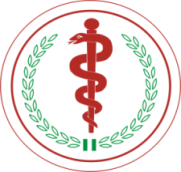 Oddział/Pracownia/Zakład                                    4   Wojskowy  Szpital  Kliniczny z  Polikliniką                      50 – 981  Wrocław, ul. R . Weigla 5Tel./ fax 261 660-……………..------------------------------------------------------------------------Nazwa FirmyPełny adres: kod pocztowy, ulica, numer lokalutel………………...fax………………..fax………………..Proszę o przekazanie sprzętu medycznego nr umowy: ………pełny numer umowy……………….……………………………………………………….Data odbioru sprzętuWykonawca                                                                 	……………………… ………………..									podpis                                                Kierownik Pracowni/ Pielęgniarka koordynująca	         ……………………… ………………..		                                                                          podpisWydział Zaopatrzenia Medycznego                 	 ……………………… ………………..						      		           podpisZałącznik  nr 5 SIWZ( wzór)DOTYCZY ( ZUŻYCIA ) - PROTOKÓŁ ZUŻYCIA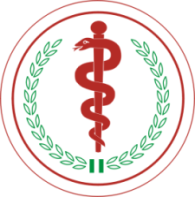 Miejsce realizacjiOddział/Pracownia/Zakład                                    4   Wojskowy  Szpital  Kliniczny z  Polikliniką 50 – 981  Wrocław, ul. R . Weigla 5 Tel./ fax 261 660-……………..------------------------------------------------------------------------Nazwa FirmyPełny adres: kod pocztowy, ulica, numer lokalutel………………...fax………………..Uprzejmie informuję, że dnia…………..został/y zużyty/e  zestaw/y:  Numer historii choroby  Ilość i rodzaj  Numer seryjny wszczepionego sprzętuMiejsce na fiszki (nalepki):                                                                                                                 ……………………                   ………………………………………                                                            					    data odbioru sprzętu                            podpisZałącznik  nr 6 do SIWZ (wzór)DOTYCZY (ODBIORU) - PROTOKÓŁ ODBIORU TOWARU / SPRZĘTU MEDYCZNEGO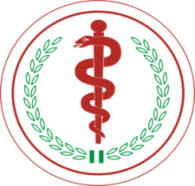 Miejsce realizacjiOddział/Pracownia/Zakład                                    4   Wojskowy  Szpital  Kliniczny z  Polikliniką                      50 – 981  Wrocław, ul. R . Weigla 5tel./ fax 261 660-……………..------------------------------------------------------------------------Nazwa FirmyPełny adres: kod pocztowy, ulica, numer lokalutel………………...fax………………..Proszę o odbiór sprzętu medycznego nr umowy: ………pełny numer umowy……………….……………………………………………………….Data odbioru sprzętuWykonawca                                                                                        ……………………… ………………..									podpis                                                Kierownik Pracowni/ Pielęgniarka koordynująca	         ……………………… ………………..		                                                                                            podpisWydział Zaopatrzenia Medycznego                                      	 ……………………… ………………..						      		           podpisZałącznik nr 7 do SIWZ ( wzór)DOTYCZY ( NAJEM ) - PROTOKÓŁ INSTALACJI I PRZEKAZANIAdo umowy nr …………… z dnia ………………Miejscowość: Wrocław				data odbioru	…………….Zamawiający:4 Wojskowy Szpital Kliniczny z Polikliniką Samodzielny Publiczny Zakład Opieki Zdrowotnejul. Weigla 5 50-981 Wrocław w imieniu którego odbioru dokonują:……………………………………………                     imię i nazwisko						Wykonawca:………………………………………………………………………………………………………………………………………………………………………………………………w imieniu którego sprzęt przekazuje:…………………imię i nazwisko		Przedmiot protokołu ………………………………………………………………………typ ……………………, rok produkcji …………, producent ……………:Odbiorca potwierdza otrzymanie wraz z dostarczonym sprzętem medycznym :instrukcji obsługi  i użytkowania w języku polskim w formie papierowej i elektronicznej wykazu autoryzowanych punktów serwisowych Kopii Certyfikatu CE wydanego przez jednostkę notyfikacyjną (jeżeli dotyczy) wraz z tłumaczeniem w przypadku oryginału w jęz. obcym Kopii Deklaracji Zgodności wystawioną przez producenta wraz z tłumaczeniem w przypadku oryginału w jęz. obcymkarty gwarancyjnejpaszportu technicznegoSzkolenie personelu medycznego w zakresie obsługi, konserwacji, mycia i dezynfekcji przedmiotu przekazania przeprowadzono w dniach:
…………………… w godz. ……………
…………………… w godz. ……………W szkoleniu tym wzięły udział następujące osoby:…………………………………………………………………………………………………………………………………………………………………………………………………………………………………………………………………………………………………………………………………………………………………………………………………………………………………………………………………………………………………………………………………………………………………………………………………………………………………………………………………………………………Certyfikaty szkolenia zostaną dosłane do 14 dni od daty podpisania protokołu.Niniejszym zgodnie stwierdzamy, ze sprzęt wymieniony w pkt. 2 niniejszego protokołu zostaje przyjęty do eksploatacji bez zastrzeżeń.Wykonawca:		Zamawiający:                  ………..………………………… up. pracownik Sekcji Sprzętu Medycznego………..…………………………up. pracownik OddziałuZałącznik nr 8 do SIWZ ( wzór)DOTYCZY ( NAJEM )  - PROTOKÓŁ DEINSTALACJIdo umowy nr …………… z dnia ………………Miejscowość: Wrocław				data odbioru	…………….1. Zamawiający:4 Wojskowy Szpital Kliniczny z Polikliniką Samodzielny Publiczny Zakład Opieki Zdrowotnejul. Weigla 5 50-981 Wrocław w imieniu którego przekazania dokonują:……………………………………………                     imię i nazwisko						Wykonawca:………………………………………………………………………………………………………………………………w imieniu którego sprzęt odbiera:…………………imię i nazwisko		2. Przedmiot protokołu ……………………………………………………………………… typ ……………………, rok produkcji …………, producent ……………:Niniejszym zgodnie stwierdzamy, ze sprzęt wymieniony w pkt. 2 niniejszego protokołu zostaje przekazany bez zastrzeżeń.                   Wykonawca:	                    		 	Zamawiający:………..………………………… up. pracownik Sekcji Sprzętu Medycznego………..…………………………up. pracownik Oddziału Załącznik nr 9 ..............................................                                                                         ................ dn. .......... (pieczęć adresowa firmy Wykonawcy) OŚWIADCZENIE
Oświadczamy, że zaoferowane w ofercie wyroby medyczne będą posiadały aktualne
i ważne przez cały okres trwania umowy dopuszczenia do obrotu na każdy oferowany produkt (w postaci Deklaracji Zgodności wydanej przez producenta, Certyfikatu CE wydanego przez jednostkę notyfikacyjną (jeżeli dotyczy), Formularz Powiadomienia / Zgłoszenia do Prezesa Urzędu (zgodnie z  art. 58 ustawy z dnia 20.05.2010r. o wyrobach medycznych - Dz. U. Nr 107, poz. 679 z późn. zm.).Na żądanie Zamawiającego, udostępnimy Deklarację Zgodności wydaną przez producenta oraz Certyfikat CE (jeżeli dotyczy) wydany przez jednostkę notyfikacyjną, Formularz Powiadomienia / Zgłoszenia do Prezesa Urzędu (zgodnie z art. 58 ustawy z dnia 20.05.2010r. o wyrobach medycznych - Dz. U. Nr 107, poz. 679 z późn.zm.) w terminie 3 dni od dnia otrzymania pisemnego wezwania pod rygorem odstąpienia od umowy.
……………….…dnia……………                                              ………...............................................................................                                                                                           (podpis i  pieczęć osób wskazanych w dokumencie                                                                                      uprawniającym do występowania w obrocie prawny lub                                                                                                           posiadających pełnomocnictwo)Załącznik nr 10     ..............................................                                                        ............... dn. ....................              (pieczęć adresowa firmy Wykonawcy) Dot: dostawa radiofarmaceutyków i izotopów, nr referencyjny: 82/Med./2016Na podstawie art. 26 ust. 2d ustawy z dnia 29 stycznia 2004 r. Prawo zamówień publicznych (tj. Dz.U. z 2015r., poz. 2164) oświadczamy, że należymy / nie należymy do grupy kapitałowej,  o której mowa w art. 24 ust. 1 pkt. 23.W przypadku przynależności do grupy kapitałowej o której mowa w art. 24 ust. 1 pkt. 23, wykonawca może złożyć wraz z oświadczeniem dokumenty bądź informacje potwierdzające, że powiązania z innym wykonawcą nie prowadzą do zakłócenia konkurencji w postępowaniu.
……………….…dnia……………                                              ………...............................................................................                                                                                                                            (podpis i  pieczęć osób wskazanych w dokumencie                                                                                                                        uprawniającym do występowania w obrocie prawny lub                                                                                                                                          posiadających pełnomocnictwo)PAKIETMIN KWOTA [zł]Pakiet 128100Pakiet 2122300Pakiet 3126900Pakiet 481700Pakiet 561900Pakiet 66300Pakiet 79700Pakiet 8 poz. 16700Pakiet 8 poz. 2300Pakiet 8 poz. 32600Pakiet 8 poz. 41400Pakiet 8 poz. 51000Pakiet 8 poz. 6500Pakiet 8 poz. 7400Pakiet 8 poz. 85800Pakiet 8 poz. 9500Pakiet 8 poz. 1064400Pakiet 922200PAKIETWadiumPakiet 11040Pakiet 24480Pakiet 34640Pakiet 42970Pakiet 52300Pakiet 6240Pakiet 7360Pakiet 8 poz. 1250Pakiet 8 poz. 210Pakiet 8 poz. 3100Pakiet 8 poz. 460Pakiet 8 poz. 540Pakiet 8 poz. 620Pakiet 8 poz. 720Pakiet 8 poz. 8220Pakiet 8 poz. 920Pakiet 8 poz. 102390Pakiet 9820Lp.KRYTERIUMWAGA KRYTERIUM ( 1 %=1pkt)SPOSÓB OCENY1.Cena95 %minimalizacja2.Termin płatności 5 %indywidualnieOGÓŁEM:OGÓŁEM:100%PAKIET 1-  Radiofarmaceutyki in Vivo CPV: 09344000-2 Izotopy promieniotwórczePAKIET 1-  Radiofarmaceutyki in Vivo CPV: 09344000-2 Izotopy promieniotwórczePAKIET 1-  Radiofarmaceutyki in Vivo CPV: 09344000-2 Izotopy promieniotwórczePAKIET 1-  Radiofarmaceutyki in Vivo CPV: 09344000-2 Izotopy promieniotwórczePAKIET 1-  Radiofarmaceutyki in Vivo CPV: 09344000-2 Izotopy promieniotwórczePAKIET 1-  Radiofarmaceutyki in Vivo CPV: 09344000-2 Izotopy promieniotwórczePAKIET 1-  Radiofarmaceutyki in Vivo CPV: 09344000-2 Izotopy promieniotwórczeProducent: Producent: Producent: Producent: Producent: Producent: Producent: L.p.MATERIAŁJm.Wartośćjednostk. netto [zł]IlośćWARTOŚĆ NETTO [zł]CENA BRUTTO [zł]1.99mTc NANOKOLOIDmożliwość prawidłowego znakowania radiofarmaceutyku przynajmniej na 10 badań z fiolkifiolka200PAKIET 2  -  Generatory molibdenowo-technetowe 99mTc  CPV: 09344000-2 Izotopy promieniotwórczePAKIET 2  -  Generatory molibdenowo-technetowe 99mTc  CPV: 09344000-2 Izotopy promieniotwórczePAKIET 2  -  Generatory molibdenowo-technetowe 99mTc  CPV: 09344000-2 Izotopy promieniotwórczePAKIET 2  -  Generatory molibdenowo-technetowe 99mTc  CPV: 09344000-2 Izotopy promieniotwórczePAKIET 2  -  Generatory molibdenowo-technetowe 99mTc  CPV: 09344000-2 Izotopy promieniotwórczePAKIET 2  -  Generatory molibdenowo-technetowe 99mTc  CPV: 09344000-2 Izotopy promieniotwórczePAKIET 2  -  Generatory molibdenowo-technetowe 99mTc  CPV: 09344000-2 Izotopy promieniotwórczeProducent: Producent: Producent: Producent: Producent: Producent: Producent: Lp.MateriałJm.Wartośćjednostk. netto [zł]IlośćWARTOŚĆ NETTO [zł]CENA BRUTTO [zł]1.99mTc 15GBq  znakowany na środęszt.482.99mTc 25  30 GBq znakowany na środęszt.23.Transport specjalistycznyTransport specjalistyczny50RAZEM:RAZEM:RAZEM:RAZEM:RAZEM:PAKIET 3  -  znaczniki do badań scyntygraficznych MIBG-I-123 CPV: 09344000-2 Izotopy promieniotwórczePAKIET 3  -  znaczniki do badań scyntygraficznych MIBG-I-123 CPV: 09344000-2 Izotopy promieniotwórczePAKIET 3  -  znaczniki do badań scyntygraficznych MIBG-I-123 CPV: 09344000-2 Izotopy promieniotwórczePAKIET 3  -  znaczniki do badań scyntygraficznych MIBG-I-123 CPV: 09344000-2 Izotopy promieniotwórczePAKIET 3  -  znaczniki do badań scyntygraficznych MIBG-I-123 CPV: 09344000-2 Izotopy promieniotwórczePAKIET 3  -  znaczniki do badań scyntygraficznych MIBG-I-123 CPV: 09344000-2 Izotopy promieniotwórczePAKIET 3  -  znaczniki do badań scyntygraficznych MIBG-I-123 CPV: 09344000-2 Izotopy promieniotwórczeProducent: Producent: Producent: Producent: Producent: Producent: Producent: L.p.MATERIAŁJm.Wartośćjednostk. netto [zł]IlośćWARTOŚĆ NETTO [zł]CENA BRUTTO [zł]1.MIBG-I-123 – porcja 5mCiporcja32.MIBG-I-123 – porcja 7,5mCiporcja133.MIBG-I-123 – porcja 10mCiporcja24.MIBG-I-123 – porcja 15mCiporcja25.Transport lotniczy Transport lotniczy 20RAZEM:RAZEM:RAZEM:RAZEM:RAZEM:PAKIET 4  -  Izotopy do terapii przerzutów nowotworowych do kości – Samar  CPV: 09344000-2 Izotopy promieniotwórczePAKIET 4  -  Izotopy do terapii przerzutów nowotworowych do kości – Samar  CPV: 09344000-2 Izotopy promieniotwórczePAKIET 4  -  Izotopy do terapii przerzutów nowotworowych do kości – Samar  CPV: 09344000-2 Izotopy promieniotwórczePAKIET 4  -  Izotopy do terapii przerzutów nowotworowych do kości – Samar  CPV: 09344000-2 Izotopy promieniotwórczePAKIET 4  -  Izotopy do terapii przerzutów nowotworowych do kości – Samar  CPV: 09344000-2 Izotopy promieniotwórczePAKIET 4  -  Izotopy do terapii przerzutów nowotworowych do kości – Samar  CPV: 09344000-2 Izotopy promieniotwórczePAKIET 4  -  Izotopy do terapii przerzutów nowotworowych do kości – Samar  CPV: 09344000-2 Izotopy promieniotwórczeProducent: Producent: Producent: Producent: Producent: Producent: Producent: L.p.MATERIAŁJm.Wartośćjednostk. nettoIlośćWARTOŚĆ NETTO [zł]CENA BRUTTO [zł]1.SAMAR 153SM – dawka 4 GBqfiolka192.Transport lotniczy Transport lotniczy 19RAZEM:RAZEM:RAZEM:RAZEM:RAZEM:l.p.MATERIAŁJm.Wartośćjednostk. netto [zł]IlośćWARTOŚĆ NETTO [zł]CENA BRUTTO [zł]PAKIET 5 – Izotopy do synowektomii  CPV: 09344000-2 Izotopy promieniotwórczePAKIET 5 – Izotopy do synowektomii  CPV: 09344000-2 Izotopy promieniotwórczePAKIET 5 – Izotopy do synowektomii  CPV: 09344000-2 Izotopy promieniotwórczePAKIET 5 – Izotopy do synowektomii  CPV: 09344000-2 Izotopy promieniotwórczePAKIET 5 – Izotopy do synowektomii  CPV: 09344000-2 Izotopy promieniotwórczePAKIET 5 – Izotopy do synowektomii  CPV: 09344000-2 Izotopy promieniotwórczePAKIET 5 – Izotopy do synowektomii  CPV: 09344000-2 Izotopy promieniotwórczeProducent: Producent: Producent: Producent: Producent: Producent: Producent: ITR 90Y (Ytrium citrate koloid) dawka 370 MBqfiolka20ITR 90Y (Ytrium citrate koloid) dawka 185 MBqfiolka103.ITR 90Y (Ytrium citrate koloid) dawka 555 MBqfiolka204.REN 186Re (Rhenium sulphide) dawka 74 MBqfiolka85.REN 186Re (Rhenium sulphide) dawka 148 MBqfiolka26.ERB 169Er (Erbium citrate koloid) dawka 37 MBqfiolka5RAZEMRAZEMRAZEMRAZEMRAZEMPAKIET 6 -  Jod diagnostyczny  CPV: 09344000-2 Izotopy promieniotwórczePAKIET 6 -  Jod diagnostyczny  CPV: 09344000-2 Izotopy promieniotwórczePAKIET 6 -  Jod diagnostyczny  CPV: 09344000-2 Izotopy promieniotwórczePAKIET 6 -  Jod diagnostyczny  CPV: 09344000-2 Izotopy promieniotwórczePAKIET 6 -  Jod diagnostyczny  CPV: 09344000-2 Izotopy promieniotwórczePAKIET 6 -  Jod diagnostyczny  CPV: 09344000-2 Izotopy promieniotwórczePAKIET 6 -  Jod diagnostyczny  CPV: 09344000-2 Izotopy promieniotwórczeProducent: Producent: Producent: Producent: Producent: Producent: Producent: L.p.MATERIAŁJm.Wartośćjednostk. netto [zł]IlośćWARTOŚĆ NETTO[zł]CENA BRUTTO [zł]I-131 kapsułki diagnostyczne 
a’ 4 MBqfiolka150PAKIET 7 -  Jod terapetyczny  CPV: 09344000-2 Izotopy promieniotwórczePAKIET 7 -  Jod terapetyczny  CPV: 09344000-2 Izotopy promieniotwórczePAKIET 7 -  Jod terapetyczny  CPV: 09344000-2 Izotopy promieniotwórczePAKIET 7 -  Jod terapetyczny  CPV: 09344000-2 Izotopy promieniotwórczePAKIET 7 -  Jod terapetyczny  CPV: 09344000-2 Izotopy promieniotwórczePAKIET 7 -  Jod terapetyczny  CPV: 09344000-2 Izotopy promieniotwórczePAKIET 7 -  Jod terapetyczny  CPV: 09344000-2 Izotopy promieniotwórczeProducent: Producent: Producent: Producent: Producent: Producent: Producent: L.p.MATERIAŁJm.Wartość jednostk. netto [zł]IlośćWARTOŚĆ NETTO [zł]CENA BRUTTO [zł]1.I-131 kapsułki terapeutyczne a’ 200 MBqfiolka502.I-131 kapsułki terapeutyczne a’ 400 MBqfiolka70RAZEMRAZEMRAZEMRAZEMRAZEML.p.MATERIAŁJm.Wartośćjednostk. netto [zł]IlośćWARTOŚĆ NETTO [zł]CENA BRUTTO [zł]PAKIET 8 -  Radiofarmaceutyki in Vivo – możliwość składania ofert częściowych  CPV: 09344000-2 Izotopy promieniotwórczePAKIET 8 -  Radiofarmaceutyki in Vivo – możliwość składania ofert częściowych  CPV: 09344000-2 Izotopy promieniotwórczePAKIET 8 -  Radiofarmaceutyki in Vivo – możliwość składania ofert częściowych  CPV: 09344000-2 Izotopy promieniotwórczePAKIET 8 -  Radiofarmaceutyki in Vivo – możliwość składania ofert częściowych  CPV: 09344000-2 Izotopy promieniotwórczePAKIET 8 -  Radiofarmaceutyki in Vivo – możliwość składania ofert częściowych  CPV: 09344000-2 Izotopy promieniotwórczePAKIET 8 -  Radiofarmaceutyki in Vivo – możliwość składania ofert częściowych  CPV: 09344000-2 Izotopy promieniotwórczePAKIET 8 -  Radiofarmaceutyki in Vivo – możliwość składania ofert częściowych  CPV: 09344000-2 Izotopy promieniotwórczeProducent: Producent: Producent: Producent: Producent: Producent: Producent: Poz. 199mTc MDPfiolka198L.p.MATERIAŁJm.Wartośćjednostk. netto [zł]IlośćWARTOŚĆ NETTO [zł]CENA BRUTTO [zł]PAKIET 8 -  Radiofarmaceutyki in Vivo – możliwość składania ofert częściowych CPV: 09344000-2 Izotopy promieniotwórczePAKIET 8 -  Radiofarmaceutyki in Vivo – możliwość składania ofert częściowych CPV: 09344000-2 Izotopy promieniotwórczePAKIET 8 -  Radiofarmaceutyki in Vivo – możliwość składania ofert częściowych CPV: 09344000-2 Izotopy promieniotwórczePAKIET 8 -  Radiofarmaceutyki in Vivo – możliwość składania ofert częściowych CPV: 09344000-2 Izotopy promieniotwórczePAKIET 8 -  Radiofarmaceutyki in Vivo – możliwość składania ofert częściowych CPV: 09344000-2 Izotopy promieniotwórczePAKIET 8 -  Radiofarmaceutyki in Vivo – możliwość składania ofert częściowych CPV: 09344000-2 Izotopy promieniotwórczePAKIET 8 -  Radiofarmaceutyki in Vivo – możliwość składania ofert częściowych CPV: 09344000-2 Izotopy promieniotwórczeProducent: Producent: Producent: Producent: Producent: Producent: Producent: Poz. 299mTc DTPAfiolka6L.p.MATERIAŁMATERIAŁJm.Wartośćjednostk. netto [zł]IlośćWARTOŚĆ NETTO [zł]CENA BRUTTO [zł]PAKIET 8 -  Radiofarmaceutyki in Vivo – możliwość składania ofert częściowych CPV: 09344000-2 Izotopy promieniotwórczePAKIET 8 -  Radiofarmaceutyki in Vivo – możliwość składania ofert częściowych CPV: 09344000-2 Izotopy promieniotwórczePAKIET 8 -  Radiofarmaceutyki in Vivo – możliwość składania ofert częściowych CPV: 09344000-2 Izotopy promieniotwórczePAKIET 8 -  Radiofarmaceutyki in Vivo – możliwość składania ofert częściowych CPV: 09344000-2 Izotopy promieniotwórczePAKIET 8 -  Radiofarmaceutyki in Vivo – możliwość składania ofert częściowych CPV: 09344000-2 Izotopy promieniotwórczePAKIET 8 -  Radiofarmaceutyki in Vivo – możliwość składania ofert częściowych CPV: 09344000-2 Izotopy promieniotwórczePAKIET 8 -  Radiofarmaceutyki in Vivo – możliwość składania ofert częściowych CPV: 09344000-2 Izotopy promieniotwórczePAKIET 8 -  Radiofarmaceutyki in Vivo – możliwość składania ofert częściowych CPV: 09344000-2 Izotopy promieniotwórczeProducent: Producent: Producent: Producent: Producent: Producent: Producent: Producent: Poz. 3Poz. 399mTc DMSAfiolka48L.p.MATERIAŁJm.Wartośćjednostk. netto [zł]Wartośćjednostk. netto [zł]IlośćWARTOŚĆ NETTO [zł]CENA BRUTTO [zł]PAKIET 8 -  Radiofarmaceutyki in Vivo – możliwość składania ofert częściowych CPV: 09344000-2 Izotopy promieniotwórczePAKIET 8 -  Radiofarmaceutyki in Vivo – możliwość składania ofert częściowych CPV: 09344000-2 Izotopy promieniotwórczePAKIET 8 -  Radiofarmaceutyki in Vivo – możliwość składania ofert częściowych CPV: 09344000-2 Izotopy promieniotwórczePAKIET 8 -  Radiofarmaceutyki in Vivo – możliwość składania ofert częściowych CPV: 09344000-2 Izotopy promieniotwórczePAKIET 8 -  Radiofarmaceutyki in Vivo – możliwość składania ofert częściowych CPV: 09344000-2 Izotopy promieniotwórczePAKIET 8 -  Radiofarmaceutyki in Vivo – możliwość składania ofert częściowych CPV: 09344000-2 Izotopy promieniotwórczePAKIET 8 -  Radiofarmaceutyki in Vivo – możliwość składania ofert częściowych CPV: 09344000-2 Izotopy promieniotwórczePAKIET 8 -  Radiofarmaceutyki in Vivo – możliwość składania ofert częściowych CPV: 09344000-2 Izotopy promieniotwórczeProducent: Producent: Producent: Producent: Producent: Producent: Producent: Producent: Poz. 499mTc MAKROAGREGATY  ALB.fiolka1818L.p.MATERIAŁMATERIAŁJm.Wartośćjednostk. netto [zł]IlośćWARTOŚĆ NETTO [zł]CENA BRUTTO [zł]PAKIET 8 -  Radiofarmaceutyki in Vivo – możliwość składania ofert częściowych CPV: 09344000-2 Izotopy promieniotwórczePAKIET 8 -  Radiofarmaceutyki in Vivo – możliwość składania ofert częściowych CPV: 09344000-2 Izotopy promieniotwórczePAKIET 8 -  Radiofarmaceutyki in Vivo – możliwość składania ofert częściowych CPV: 09344000-2 Izotopy promieniotwórczePAKIET 8 -  Radiofarmaceutyki in Vivo – możliwość składania ofert częściowych CPV: 09344000-2 Izotopy promieniotwórczePAKIET 8 -  Radiofarmaceutyki in Vivo – możliwość składania ofert częściowych CPV: 09344000-2 Izotopy promieniotwórczePAKIET 8 -  Radiofarmaceutyki in Vivo – możliwość składania ofert częściowych CPV: 09344000-2 Izotopy promieniotwórczePAKIET 8 -  Radiofarmaceutyki in Vivo – możliwość składania ofert częściowych CPV: 09344000-2 Izotopy promieniotwórczePAKIET 8 -  Radiofarmaceutyki in Vivo – możliwość składania ofert częściowych CPV: 09344000-2 Izotopy promieniotwórczeProducent: Producent: Producent: Producent: Producent: Producent: Producent: Producent: Poz. 5Poz. 599mTc MIBIfiolka24L.p.MATERIAŁMATERIAŁJm.Wartośćjednostk. netto [zł]IlośćWARTOŚĆ NETTO[zł]CENA BRUTTO [zł]PAKIET 8 -  Radiofarmaceutyki in Vivo – możliwość składania ofert częściowych  CPV: 09344000-2 Izotopy promieniotwórczePAKIET 8 -  Radiofarmaceutyki in Vivo – możliwość składania ofert częściowych  CPV: 09344000-2 Izotopy promieniotwórczePAKIET 8 -  Radiofarmaceutyki in Vivo – możliwość składania ofert częściowych  CPV: 09344000-2 Izotopy promieniotwórczePAKIET 8 -  Radiofarmaceutyki in Vivo – możliwość składania ofert częściowych  CPV: 09344000-2 Izotopy promieniotwórczePAKIET 8 -  Radiofarmaceutyki in Vivo – możliwość składania ofert częściowych  CPV: 09344000-2 Izotopy promieniotwórczePAKIET 8 -  Radiofarmaceutyki in Vivo – możliwość składania ofert częściowych  CPV: 09344000-2 Izotopy promieniotwórczePAKIET 8 -  Radiofarmaceutyki in Vivo – możliwość składania ofert częściowych  CPV: 09344000-2 Izotopy promieniotwórczePAKIET 8 -  Radiofarmaceutyki in Vivo – możliwość składania ofert częściowych  CPV: 09344000-2 Izotopy promieniotwórczeProducent: Producent: Producent: Producent: Producent: Producent: Producent: Producent: Poz. 6Poz. 699mTc MBrIDAfiolka6L.p.MATERIAŁJm.Wartośćjednostk. nettoIlośćWARTOŚĆ NETTO [zł]CENA BRUTTO [zł]PAKIET 8 -  Radiofarmaceutyki in Vivo – możliwość składania ofert częściowych CPV: 09344000-2 Izotopy promieniotwórczePAKIET 8 -  Radiofarmaceutyki in Vivo – możliwość składania ofert częściowych CPV: 09344000-2 Izotopy promieniotwórczePAKIET 8 -  Radiofarmaceutyki in Vivo – możliwość składania ofert częściowych CPV: 09344000-2 Izotopy promieniotwórczePAKIET 8 -  Radiofarmaceutyki in Vivo – możliwość składania ofert częściowych CPV: 09344000-2 Izotopy promieniotwórczePAKIET 8 -  Radiofarmaceutyki in Vivo – możliwość składania ofert częściowych CPV: 09344000-2 Izotopy promieniotwórczePAKIET 8 -  Radiofarmaceutyki in Vivo – możliwość składania ofert częściowych CPV: 09344000-2 Izotopy promieniotwórczePAKIET 8 -  Radiofarmaceutyki in Vivo – możliwość składania ofert częściowych CPV: 09344000-2 Izotopy promieniotwórczeProducent: Producent: Producent: Producent: Producent: Producent: Producent: Poz. 799mTc Koloid wątrobowyfiolka6L.p.MATERIAŁMATERIAŁJm.Wartośćjednostk. netto [zł]IlośćWARTOŚĆ NETTO [zł]CENA BRUTTO [zł]PAKIET 8 -  Radiofarmaceutyki in Vivo – możliwość składania ofert częściowych CPV: 09344000-2 Izotopy promieniotwórczePAKIET 8 -  Radiofarmaceutyki in Vivo – możliwość składania ofert częściowych CPV: 09344000-2 Izotopy promieniotwórczePAKIET 8 -  Radiofarmaceutyki in Vivo – możliwość składania ofert częściowych CPV: 09344000-2 Izotopy promieniotwórczePAKIET 8 -  Radiofarmaceutyki in Vivo – możliwość składania ofert częściowych CPV: 09344000-2 Izotopy promieniotwórczePAKIET 8 -  Radiofarmaceutyki in Vivo – możliwość składania ofert częściowych CPV: 09344000-2 Izotopy promieniotwórczePAKIET 8 -  Radiofarmaceutyki in Vivo – możliwość składania ofert częściowych CPV: 09344000-2 Izotopy promieniotwórczePAKIET 8 -  Radiofarmaceutyki in Vivo – możliwość składania ofert częściowych CPV: 09344000-2 Izotopy promieniotwórczePAKIET 8 -  Radiofarmaceutyki in Vivo – możliwość składania ofert częściowych CPV: 09344000-2 Izotopy promieniotwórczeProducent: Producent: Producent: Producent: Producent: Producent: Producent: Producent: Poz. 8Poz. 899mTc EC	fiolka50L.p.MATERIAŁJm.Wartośćjednostk. netto [zł]IlośćWARTOŚĆ NETTO [zł]CENA BRUTTO [zł]PAKIET 8 -  Radiofarmaceutyki in Vivo – możliwość składania ofert częściowych CPV: 09344000-2 Izotopy promieniotwórczePAKIET 8 -  Radiofarmaceutyki in Vivo – możliwość składania ofert częściowych CPV: 09344000-2 Izotopy promieniotwórczePAKIET 8 -  Radiofarmaceutyki in Vivo – możliwość składania ofert częściowych CPV: 09344000-2 Izotopy promieniotwórczePAKIET 8 -  Radiofarmaceutyki in Vivo – możliwość składania ofert częściowych CPV: 09344000-2 Izotopy promieniotwórczePAKIET 8 -  Radiofarmaceutyki in Vivo – możliwość składania ofert częściowych CPV: 09344000-2 Izotopy promieniotwórczePAKIET 8 -  Radiofarmaceutyki in Vivo – możliwość składania ofert częściowych CPV: 09344000-2 Izotopy promieniotwórczePAKIET 8 -  Radiofarmaceutyki in Vivo – możliwość składania ofert częściowych CPV: 09344000-2 Izotopy promieniotwórczeProducent: Producent: Producent: Producent: Producent: Producent: Producent: Poz.999mTc Zestaw do znakowania erytrocytów in vivofiolka9L.p.MATERIAŁJm.Wartośćjednostk. netto [zł]IlośćWARTOŚĆ NETTO [zł]CENA BRUTTO [zł]PAKIET 8 -  Radiofarmaceutyki in Vivo – możliwość składania ofert częściowych CPV: 09344000-2 Izotopy promieniotwórczePAKIET 8 -  Radiofarmaceutyki in Vivo – możliwość składania ofert częściowych CPV: 09344000-2 Izotopy promieniotwórczePAKIET 8 -  Radiofarmaceutyki in Vivo – możliwość składania ofert częściowych CPV: 09344000-2 Izotopy promieniotwórczePAKIET 8 -  Radiofarmaceutyki in Vivo – możliwość składania ofert częściowych CPV: 09344000-2 Izotopy promieniotwórczePAKIET 8 -  Radiofarmaceutyki in Vivo – możliwość składania ofert częściowych CPV: 09344000-2 Izotopy promieniotwórczePAKIET 8 -  Radiofarmaceutyki in Vivo – możliwość składania ofert częściowych CPV: 09344000-2 Izotopy promieniotwórczePAKIET 8 -  Radiofarmaceutyki in Vivo – możliwość składania ofert częściowych CPV: 09344000-2 Izotopy promieniotwórczeProducent: Producent: Producent: Producent: Producent: Producent: Producent: Poz.1099mTc TEKTROTYDfiolka75PAKIET 9  -  Izotopy do terapii przerzutów nowotworowych do kości – Stront CPV: 09344000-2 Izotopy promieniotwórczePAKIET 9  -  Izotopy do terapii przerzutów nowotworowych do kości – Stront CPV: 09344000-2 Izotopy promieniotwórczePAKIET 9  -  Izotopy do terapii przerzutów nowotworowych do kości – Stront CPV: 09344000-2 Izotopy promieniotwórczePAKIET 9  -  Izotopy do terapii przerzutów nowotworowych do kości – Stront CPV: 09344000-2 Izotopy promieniotwórczePAKIET 9  -  Izotopy do terapii przerzutów nowotworowych do kości – Stront CPV: 09344000-2 Izotopy promieniotwórczePAKIET 9  -  Izotopy do terapii przerzutów nowotworowych do kości – Stront CPV: 09344000-2 Izotopy promieniotwórczePAKIET 9  -  Izotopy do terapii przerzutów nowotworowych do kości – Stront CPV: 09344000-2 Izotopy promieniotwórczeProducent: Producent: Producent: Producent: Producent: Producent: Producent: L.p.MATERIAŁJm.Wartośćjednostk. netto [zł]IlośćWARTOŚĆ NETTO [zł]CENA BRUTTO [zł]Stront 89Sr  amp. a’ 150 MBqfiolka20Tożsamość zamawiającegoOdpowiedź:Nazwa:4 Wojskowy Szpital Kliniczny z Polikliniką Samodzielny Publiczny Zakład Opieki Zdrowotnej we WrocławiuJakiego zamówienia dotyczy niniejszy dokument?Odpowiedź:Tytuł lub krótki opis udzielanego zamówienia:Dostawa radiofarmaceutyków i izotopów.Numer referencyjny nadany sprawie przez instytucję zamawiającą lub podmiot zamawiający (jeżeli dotyczy):82/Med./2016Identyfikacja:Odpowiedź:Nazwa:[]Numer VAT, jeżeli dotyczy: Jeżeli numer VAT nie ma zastosowania, proszę podać inny krajowy numer identyfikacyjny, jeżeli jest wymagany i ma zastosowanie.[][]Adres pocztowy:[…]Osoba lub osoby wyznaczone do kontaktów:Telefon:Adres e-mail:Adres internetowy (adres www) (jeżeli dotyczy):[…][…][…][…]Informacje ogólne:Odpowiedź:Czy  wykonawca  jest  mikroprzedsiębiorstwem bądź małym lub średnim przedsiębiorstwem?[] Tak [] NieJedynie w przypadku gdy zamówienie jestzastrzeżone: czy wykonawca jest zakładempracy chronionej, „przedsiębiorstwemspołecznym” lub czy będzie realizowałzamówienie w ramach programów zatrudnieniachronionego?Jeżeli tak,jaki jest odpowiedni odsetek pracownikówniepełnosprawnych lub defaworyzowanych?Jeżeli jest to wymagane, proszę określić, doktórej kategorii lub których kategoriipracowników niepełnosprawnych lubdefaworyzowanych należą dani pracownicy.[] Tak [] Nie[…][…]Jeżeli dotyczy, czy wykonawca jest wpisany doUrzędowego wykazu zatwierdzonych wykonawców lub posiada równoważne zaświadczenie (np. w ramach krajowego  systemu (wstępnego) kwalifikowania)?[] Tak [] Nie[] Nie dotyczyJeżeli tak:Proszę  udzielić  odpowiedzi  w  pozostałychfragmentach niniejszej sekcji, w sekcji B i, wodpowiednich przypadkach, sekcji C niniejszej części,  uzupełnić  część  V  (w  stosownych przypadkach) oraz w  każdym  przypadku wypełnić i podpisać część VI.a) Proszę podać nazwę wykazu lub zaświadczenia i odpowiedni numer rejestracyjny lub numer zaświadczenia, jeżeli dotyczy:b) Jeżeli poświadczenie wpisu do wykazu lub wydania zaświadczenia jest dostępne w formie elektronicznej, proszę podać:c) dane referencyjne stanowiące podstawę wpisu do wykazu lub wydania zaświadczenia oraz, w stosownych przypadkach, klasyfikację nadaną w urzędowym wykazie:d) Czy wpis do wykazu lub wydane zaświadczenie obejmują wszystkie wymagane kryteria kwalifikacji?Jeżeli nie:Proszę dodatkowo uzupełnić brakujące informacje w części IV w sekcjach A, B, C lub D, w zależności od przypadku.WYŁĄCZNIE jeżeli jest to wymagane w stosownym ogłoszeniu lub dokumentach zamówienia:e) Czy wykonawca będzie w stanie przedstawić zaświadczenie odnoszące się do płatności składek na ubezpieczenie społeczne i podatków lub przedstawić informacje, które umożliwią instytucji zamawiającej lub podmiotowi zamawiającemu uzyskanie tego zaświadczenia bezpośrednio za pomocą bezpłatnej krajowej bazy danych w dowolnym państwie członkowskim?Jeżeli odnośna dokumentacja jest dostępna wformie elektronicznej, proszę wskazać:a) […]b) (adres internetowy, wydający urząd lub organ, dokładne dane referencyjne dokumentacji): […][…][…][…]c) [……]d) [] Tak [] Niee) [] Tak [] Nie(adres internetowy, wydający urząd lub organ, dokładne dane referencyjne dokumentacji):[…][…][…][…]Rodzaj uczestnictwa:Odpowiedź:Czy wykonawca bierze udział w postępowaniu oudzielenie   zamówienia   wspólnie   z   innymiwykonawcami?[] Tak [] NieJeżeli tak:a) Proszę wskazać rolę wykonawcy w grupie(lider, odpowiedzialny za określone zadania itd.):b) Proszę wskazać pozostałych wykonawcówbiorących wspólnie udział w postępowaniu o udzielenie zamówienia:c) W stosownych przypadkach nazwa grupybiorącej udział:a): [……]b): [……]c): [……]CzęściOdpowiedź:W stosownych przypadkach wskazanie częścizamówienia, w odniesieniu do której (których)wykonawca zamierza złożyć ofertę.[  ]Osoby upoważnione do reprezentowania, o ileistnieją:Odpowiedź:Imię i nazwisko, wraz z datą i miejscem urodzenia, jeżeli są wymagane:[…]Stanowisko/Działający(-a) jako:[…]Adres pocztowy:[…]Telefon:[…]Adres e-mail:[…]W razie potrzeby proszę podać szczegółowe informacje dotyczące przedstawicielstwa (jego form, zakresu, celu itd.):[…]Zależność od innych podmiotów:Odpowiedź:Czy wykonawca polega na zdolności innych podmiotów w celu spełnienia kryteriów kwalifikacji określonych poniżej w części IV  oraz (ewentualnych) kryteriów i zasad określonych poniżej w części V?[] Tak [] NiePodwykonawstwo:Odpowiedź:Czy wykonawca zamierza zlecić osobom trzecim podwykonawstwo jakiejkolwiek części zamówienia?[] Tak [] NieJeżeli tak i o ile jest to wiadome, proszę podać wykaz proponowanych podwykonawców:[…]Podstawy związane z wyrokami skazującymi za przestępstwo na podstawie przepisów krajowych stanowiących wdrożenie podstaw określonych w art. 57 ust. 1 wspomnianej dyrektywy:Odpowiedź:Czy w stosunku do samego wykonawcy bądź jakiejkolwiek osoby będącej członkiem organów administracyjnych, zarządzających lub nadzorczych wykonawcy, lub posiadającej w przedsiębiorstwie wykonawcy uprawnienia do reprezentowania, uprawnienia decyzyjne lub kontrolne, wydany został prawomocny wyrok z jednego z wyżej wymienionych powodów, orzeczeniem sprzed najwyżej pięciu lat lub w którym okres wykluczenia określony bezpośrednio w wyroku nadal obowiązuje?[] Tak [] NieJeżeli odnośna dokumentacja jest dostępna w formie elektronicznej, proszę wskazać: (adres internetowy, wydający urząd lub organ, dokładne dane referencyjne dokumentacji): [……][……][……][……]Jeżeli tak, proszę podać:a) datę wyroku, określić, których spośród punktów 1–6 on dotyczy, oraz podać powód(- ody) skazania;b) wskazać, kto został skazany [ ];c) w zakresie, w jakim zostało to bezpośrednioustalone w wyroku:a) data: [  ], punkt(-y): [  ], powód(-ody): [  ]b) [……]c) długość okresu wykluczenia [……] oraz punkt(-y), którego(-ych) to dotyczy.Jeżeli odnośna dokumentacja jest dostępna w formie elektronicznej, proszę wskazać: (adres internetowy, wydający urząd lub organ, dokładne dane referencyjne dokumentacji): [……][……][……][……]W przypadku skazania, czy wykonawca przedsięwziął środki w celu wykazania swojej rzetelności pomimo istnienia odpowiedniej podstawy wykluczenia „samooczyszczenie”)? [] Tak [] NieJeżeli tak, proszę opisać przedsięwzięte środki […]Płatność podatków lub składek na ubezpieczenie społeczne:Odpowiedź:Odpowiedź:Czy wykonawca wywiązał się ze wszystkich obowiązków dotyczących płatności podatków lub składek na ubezpieczenie społeczne, zarówno w państwie, w którym ma siedzibę, jak i w państwie członkowskim instytucji zamawiającej lub podmiotu zamawiającego, jeżeli jest ono inne niż państwo siedziby?[] Tak [] Nie[] Tak [] NieJeżeli nie, proszę wskazać:a)państwo lub państwo członkowskie, którego to dotyczy; b)jakiej kwoty to dotyczy? c)w jaki sposób zostało ustalone to naruszenie obowiązków: 1) w trybie decyzji sądowej lub administracyjnej: – Czy ta decyzja jest ostateczna i wiążąca?– Proszę podać datę wyroku lub decyzji. – W przypadku wyroku, o ile została w nim bezpośrednio określona, długość okresu wykluczenia: 2)w inny sposób? Proszę sprecyzować, w jaki: d) Czy wykonawca spełnił lub spełni swoje obowiązki, dokonując płatności należnych podatków lub składek na ubezpieczenie społeczne, lub też zawierając wiążące porozumienia w celu spłaty tych należności, obejmujące w stosownych przypadkach narosłe odsetki lub grzywny?PodatkiSkładki naubezpieczeniaspołeczneJeżeli nie, proszę wskazać:a)państwo lub państwo członkowskie, którego to dotyczy; b)jakiej kwoty to dotyczy? c)w jaki sposób zostało ustalone to naruszenie obowiązków: 1) w trybie decyzji sądowej lub administracyjnej: – Czy ta decyzja jest ostateczna i wiążąca?– Proszę podać datę wyroku lub decyzji. – W przypadku wyroku, o ile została w nim bezpośrednio określona, długość okresu wykluczenia: 2)w inny sposób? Proszę sprecyzować, w jaki: d) Czy wykonawca spełnił lub spełni swoje obowiązki, dokonując płatności należnych podatków lub składek na ubezpieczenie społeczne, lub też zawierając wiążące porozumienia w celu spłaty tych należności, obejmujące w stosownych przypadkach narosłe odsetki lub grzywny?a) [……]b) [……]c1) [] Tak [] Nie–[] Tak [] Nie–[…]–[…]c2) [ …]d) [] Tak [] NieJeżeli tak, proszępodać szczegółoweinformacje na tentemat: [……]a) [……]b) [……]c1) [] Tak [] Nie–[] Tak [] Nie–[…]–[…]c2) [ …]d) [] Tak [] NieJeżeli tak, proszępodać szczegółoweinformacje na tentemat: [……]Jeżeli odnośna dokumentacja dotycząca płatności podatków lub składek na ubezpieczenie społeczne jest dostępna w formie elektronicznej, proszę wskazać:(adres internetowy, wydający urząd lub organ, dokładne dane referencyjne dokumentacji): [……][……][……](adres internetowy, wydający urząd lub organ, dokładne dane referencyjne dokumentacji): [……][……][……]Informacje dotyczące ewentualnej niewypłacalności, konfliktu interesów lub wykroczeń zawodowychOdpowiedź:Czy wykonawca, wedle własnej wiedzy, naruszył swoje obowiązki w dziedzinie prawa środowiska, prawa socjalnego i prawa pracy?[] Tak [] NieCzy wykonawca, wedle własnej wiedzy, naruszył swoje obowiązki w dziedzinie prawa środowiska, prawa socjalnego i prawa pracy?Jeżeli tak, czy wykonawca przedsięwziął środki w celu wykazania swojej rzetelności pomimo istnienia odpowiedniej podstawy wykluczenia („samooczyszczenie”)?[] Tak [] NieJeżeli tak, proszę opisać przedsięwzięte środki:[……]Czy wykonawca znajduje się w jednej z następujących sytuacji:a) zbankrutował; lubb) prowadzone jest wobec niego postępowanie upadłościowe lub likwidacyjne; lubc) zawarł układ z wierzycielami; lubd) znajduje się w innej tego rodzaju sytuacji wynikającej z podobnej procedury przewidzianej w krajowych przepisach ustawowych i wykonawczych; lube) jego aktywami zarządza likwidator lub sąd; lub f) jego działalność gospodarcza jest zawieszona?Jeżeli tak:–Proszę podać szczegółowe informacje:–Proszę  podać powody, które pomimo powyższej sytuacji umożliwiają realizację zamówienia, z uwzględnieniem mających zastosowanie przepisów    krajowych i    środków dotyczących kontynuowania działalności gospodarczej. Jeżeli odnośna dokumentacja jest dostępna w formie elektronicznej, proszę wskazać:[] Tak [] Nie–[……]–[……](adres internetowy, wydający urząd lub organ,dokładne dane referencyjne dokumentacji):[……][……][……]Czy wykonawca jest winien poważnego wykroczenia zawodowego?Jeżeli tak, proszę podać szczegółowe informacje na ten temat:[] Tak [] Nie[……]Czy wykonawca jest winien poważnego wykroczenia zawodowego?Jeżeli tak, proszę podać szczegółowe informacje na ten temat:Jeżeli tak, czy wykonawca przedsięwziął środki w celu samooczyszczenia? [] Tak [] NieJeżeli tak, proszę opisać przedsięwzięte środki:[……]Czy wykonawca zawarł z innymi wykonawcami porozumienia mające na celu zakłócenie konkurencji?Jeżeli tak, proszę podać szczegółowe informacje na ten temat:[] Tak [] Nie[…]Czy wykonawca zawarł z innymi wykonawcami porozumienia mające na celu zakłócenie konkurencji?Jeżeli tak, proszę podać szczegółowe informacje na ten temat:Jeżeli tak, czy wykonawca przedsięwziął środki w celu samooczyszczenia? [] Tak [] NieJeżeli tak, proszę opisać przedsięwzięte środki:[……]Czy wykonawca wie o jakimkolwiek konflikcie interesów spowodowanym jego udziałem w postępowaniu o udzielenie zamówienia?Jeżeli tak, proszę podać szczegółowe informacje na ten temat:[] Tak [] Nie[…]Czy wykonawca lub przedsiębiorstwo związane z wykonawcą doradzał(-o) instytucji zamawiającej lub podmiotowi zamawiającemu bądź był(-o) w inny sposób zaangażowany(-e) w przygotowanie postępowania o udzielenie zamówienia?Jeżeli tak, proszę podać szczegółowe informacje na ten temat:[] Tak [] Nie[…]Czy wykonawca znajdował się w sytuacji, w której wcześniejsza umowa w sprawie zamówienia publicznego, wcześniejsza umowa z podmiotem zamawiającym lub wcześniejsza umowa w sprawie koncesji została rozwiązana przed czasem, lub w której nałożone zostało odszkodowanie bądź inne porównywalne sankcje w związku z tą wcześniejszą umową?Jeżeli tak, proszę podać szczegółowe informacje na ten temat:[] Tak [] Nie[…]Czy wykonawca znajdował się w sytuacji, w której wcześniejsza umowa w sprawie zamówienia publicznego, wcześniejsza umowa z podmiotem zamawiającym lub wcześniejsza umowa w sprawie koncesji została rozwiązana przed czasem, lub w której nałożone zostało odszkodowanie bądź inne porównywalne sankcje w związku z tą wcześniejszą umową?Jeżeli tak, proszę podać szczegółowe informacje na ten temat:Jeżeli tak, czy wykonawca przedsięwziął środki w celu samooczyszczenia? [] Tak [] NieJeżeli tak, proszę opisać przedsięwzięte środki: [……]Czy wykonawca może potwierdzić, że:a)nie jest winny poważnego wprowadzenia w błąd przy dostarczaniu informacji wymaganych do weryfikacji braku podstaw wykluczenia lub do weryfikacji spełnienia kryteriów kwalifikacji;b) nie zataił tych informacji;c) jest w stanie niezwłocznie przedstawić dokumenty potwierdzające wymagane przez instytucję zamawiającą lub podmiot zamawiający; orazd) nie przedsięwziął kroków, aby w bezprawny sposób wpłynąć na proces podejmowania decyzji przez instytucję zamawiającą lub podmiot zamawiający, pozyskać informacje poufne, które mogą dać mu nienależną przewagę w postępowaniu o udzielenie zamówienia, lub wskutek zaniedbania przedstawić wprowadzające w błąd informacje, które mogą mieć istotny wpływ na decyzje w sprawie wykluczenia, kwalifikacji lub udzielenia zamówienia?[] Tak [] NiePodstawy wykluczenia o charakterze wyłącznie krajowymOdpowiedź:Czy mają zastosowanie podstawy wykluczenia o charakterze wyłącznie krajowym określone w stosownym ogłoszeniu lub w dokumentach zamówienia?Jeżeli dokumentacja wymagana w stosownym ogłoszeniu lub w dokumentach zamówienia jest dostępna w formie elektronicznej, proszę wskazać:[] Tak [] Nie(adres internetowy, wydający urząd lub organ, dokładne dane referencyjne dokumentacji): [……][……][……]W przypadku gdy ma zastosowanie którakolwiek z podstaw wykluczenia o charakterze wyłącznie krajowym, czy wykonawca przedsięwziął środki w celu samooczyszczenia?Jeżeli tak, proszę opisać przedsięwzięte środki:[] Tak [] Nie[……]Spełnienie wszystkich wymaganych kryteriówkwalifikacjiOdpowiedźSpełnia wymagane kryteria kwalifikacji:[] Tak [] NieKompetencjeOdpowiedź1) Figuruje w odpowiednim rejestrze zawodowym lub handlowym prowadzonym w państwie członkowskim siedziby wykonawcy:Jeżeli odnośna dokumentacja jest dostępna w formie elektronicznej, proszę wskazać:[…](adres internetowy, wydający urząd lub organ, dokładne dane referencyjne dokumentacji): [……][……][……]2) W odniesieniu do zamówień publicznych na usługi:Czy konieczne jest posiadanie określonego zezwolenia lub bycie członkiem określonej organizacji, aby mieć możliwość świadczenia usługi, o której mowa, w państwie siedziby wykonawcy?Jeżeli odnośna dokumentacja jest dostępna w formie elektronicznej, proszę wskazać:[] Tak [] NieJeżeli tak, proszę określić, o jakie zezwolenie lub status członkowski chodzi, i wskazać, czy wykonawca je posiada: [ …] []Tak [] Nie(adres internetowy, wydający urząd lub organ, dokładne dane referencyjnedokumentacji): [……][……][……]Sytuacja ekonomiczna i finansowaOdpowiedź:1a) Jego („ogólny”) roczny obrót w ciągu określonej liczby lat obrotowych wymaganej w stosownym ogłoszeniu lub dokumentach zamówienia jest następujący:lub1b) Jego średni roczny obrót w ciągu określonej liczby lat wymaganej w stosownym ogłoszeniu lub dokumentach zamówienia jest następującyJeżeli odnośna dokumentacja jest dostępna w formie elektronicznej, proszę wskazać:rok: [……] obrót: [……] […] walutarok: [……] obrót: [……] […] walutarok: [……] obrót: [……] […] waluta(liczba lat, średni obrót): [……], [……] […] waluta(adres internetowy, wydający urząd lub organ, dokładne dane referencyjne dokumentacji):[……][……][……]2a) Jego roczny („specyficzny”) obrót w obszarze działalności gospodarczej objętym zamówieniem i określonym w stosownym ogłoszeniu lub dokumentach zamówienia w ciągu wymaganej liczby lat obrotowych jest następujący:lub2b) Jego średni roczny obrót w przedmiotowym obszarze i w ciągu określonej liczby lat wymaganej w stosownym ogłoszeniu lub dokumentach zamówienia jest następujący: Jeżeli odnośna dokumentacja jest dostępna w formie elektronicznej, proszę wskazać:rok: [……] obrót: [……] […] walutarok: [……] obrót: [……] […] walutarok: [……] obrót: [……] […] waluta(liczba lat, średni obrót): [……], [……] […] waluta(adres internetowy, wydający urząd lub organ,dokładne dane referencyjne dokumentacji):[……][……][……]3) W przypadku gdy informacje dotyczące obrotu (ogólnego lub specyficznego) nie są dostępne za cały wymagany okres, proszę podać datę założenia przedsiębiorstwa wykonawcy lub rozpoczęcia działalności przez wykonawcę:[……]4) W odniesieniu do wskaźników finansowych określonych w stosownym ogłoszeniu lub dokumentach zamówienia wykonawca oświadcza, że aktualna(-e) wartość(-ci) wymaganego(-ych) wskaźnika(-ów) jest (są) następująca(-e):Jeżeli odnośna dokumentacja jest dostępna w formie elektronicznej, proszę wskazać:(określenie wymaganego wskaźnika – stosunek X do Y – oraz wartość):[……], [……](adres internetowy, wydający urząd lub organ, dokładne dane referencyjne dokumentacji):[……][……][……]5) W ramach ubezpieczenia z tytułu ryzyka zawodowego wykonawca jest ubezpieczony na następującą kwotę:Jeżeli te informacje są dostępne w formie elektronicznej, proszę wskazać:[……] […] waluta(adres internetowy, wydający urząd lub organ, dokładne dane referencyjne dokumentacji): [……][……][……]6) W odniesieniu do innych ewentualnych wymogów ekonomicznych lub finansowych, które mogły zostać określone w stosownym ogłoszeniu lub dokumentach zamówienia, wykonawca oświadcza, że Jeżeli odnośna dokumentacja, która mogła zostać określona w stosownym ogłoszeniu lub w dokumentach zamówienia, jest dostępna w formie elektronicznej, proszę wskazać:informacja banku lub spółdzielczej kasy oszczędnościowo-kredytowej [……](adres internetowy, wydający urząd lub organ, dokładne dane referencyjne dokumentacji): [……][……][……]Zdolność techniczna i zawodowaOdpowiedź:1a) Jedynie w odniesieniu do zamówień publicznych na roboty budowlane:W okresie odniesienia wykonawca wykonał następujące roboty budowlane określonego rodzaju:Jeżeli odnośna dokumentacja dotycząca zadowalającego wykonania i rezultatu w odniesieniu do najważniejszych robót budowlanych jest dostępna w formie elektronicznej, proszę wskazać:Liczba lat (okres ten został wskazany w stosownym ogłoszeniu lub dokumentach zamówienia): […]Roboty budowlane: [……](adres internetowy, wydający urząd lub organ, dokładne dane referencyjne dokumentacji):[……][……][……]1b) Jedynie w odniesieniu do zamówień publicznych na dostawy i zamówień publicznych na usługiW okresie odniesienia wykonawca zrealizował następujące główne dostawy określonego rodzaju lub wyświadczył następujące główne usługi określonego rodzaju: Przy sporządzaniu wykazu proszę podać kwoty, daty i odbiorców, zarówno publicznych, jak i prywatnych:Liczba lat (okres ten został wskazany w stosownym ogłoszeniu lub dokumentachzamówienia): […]2) Może skorzystać z usług następujących pracowników technicznych lub służb technicznych, w szczególności tych odpowiedzialnych za kontrolę jakości: W przypadku zamówień publicznych na roboty budowlane wykonawca będzie mógł się zwrócić do następujących pracowników technicznych lub służb technicznych o wykonanie robót:[……][……]3) Korzysta z następujących urządzeń technicznych oraz środków w celu zapewnienia jakości, a jego zaplecze naukowo-badawcze jest następujące:[……]4) Podczas realizacji zamówienia będzie mógł stosować następujące systemy zarządzania łańcuchem dostaw i śledzenia łańcucha dostaw:[……]5) W odniesieniu do produktów lub usług o złożonym charakterze, które mają zostać dostarczone, lub – wyjątkowo – w odniesieniu do produktów lub usług o szczególnym przeznaczeniuCzy wykonawca zezwoli na przeprowadzenie kontroli swoich zdolności produkcyjnych lub zdolności technicznych, a w razie konieczności także dostępnych mu środków naukowych i badawczych, jak również środków kontroli jakości?[] Tak [] Nie6) Następującym wykształceniem i kwalifikacjami zawodowymi legitymuje się:a) sam usługodawca lub wykonawca lub (w zależności od wymogów określonych w stosownym ogłoszeniu lub dokumentach zamówienia):b) jego kadra kierownicza:a) [……]b) [……]7) Podczas realizacji zamówienia wykonawca będzie mógł stosować następujące środki zarządzania środowiskowego:[……]8) Wielkość średniego rocznego zatrudnienia u wykonawcy oraz liczebność kadry kierowniczej w ostatnich trzech latach są następująceRok, średnie roczne zatrudnienie:[……], [……][……], [……][……], [……]Rok, liczebność kadry kierowniczej:[……], [……][……], [……][……], [……]9) Będzie dysponował następującymi narzędziami, wyposażeniem zakładu i urządzeniami technicznymi na potrzeby realizacji zamówienia:[……]10) Wykonawca zamierza ewentualnie zlecić podwykonawcom następującą część (procentową) zamówienia:[……]11) W odniesieniu do zamówień publicznych na dostawyWykonawca dostarczy wymagane próbki, opisy lub fotografie produktów, które mają być dostarczone i którym nie musi towarzyszyć świadectwo autentyczności.Wykonawca oświadcza ponadto, że w stosownych przypadkach przedstawi wymagane świadectwa autentyczności.Jeżeli odnośna dokumentacja jest dostępna w formie elektronicznej, proszę wskazać:[] Tak [] Nie[] Tak [] Nie(adres internetowy, wydający urząd lub organ,dokładne dane referencyjne dokumentacji):[……][……][……]12) W odniesieniu do zamówień publicznych na dostawyCzy wykonawca może przedstawić wymagane zaświadczenia sporządzone przez urzędowe instytuty lub agencje kontroli jakości o uznanych kompetencjach, potwierdzające zgodność produktów poprzez wyraźne odniesienie do specyfikacji technicznych lub norm, które zostały określone w stosownym ogłoszeniu lub dokumentach zamówienia?Jeżeli nie, proszę wyjaśnić dlaczego, i wskazać, jakie inne środki dowodowe mogą zostać przedstawione:Jeżeli odnośna dokumentacja jest dostępna w formie elektronicznej, proszę wskazać:[] Tak [] Nie[…](adres internetowy, wydający urząd lub organ,dokładne dane referencyjne dokumentacji):[……][……][……]Systemy zapewniania jakości i normy zarządzania środowiskowegoOdpowiedź:Czy wykonawca będzie w stanie przedstawić zaświadczenia sporządzone przez niezależne jednostki, poświadczające spełnienie przez wykonawcę wymaganych norm zapewniania jakości, w tym w zakresie dostępności dla osób niepełnosprawnych?Jeżeli nie, proszę wyjaśnić dlaczego, i określić, jakie inne środki dowodowe dotyczące systemu zapewniania jakości mogą zostać przedstawione: Jeżeli odnośna dokumentacja jest dostępna w formie elektronicznej, proszę wskazać:[] Tak [] Nie[……] [……](adres internetowy, wydający urząd lub organ, dokładne dane referencyjne dokumentacji):[……][……][……]Czy wykonawca będzie w stanie przedstawić zaświadczenia sporządzone przez niezależne jednostki, poświadczające spełnienie przez wykonawcę wymogów określonych systemów lub norm zarządzania środowiskowego?Jeżeli nie, proszę wyjaśnić dlaczego, i określić, jakie inne środki dowodowe dotyczące systemów lub norm zarządzania środowiskowego mogą zostać przedstawione:Jeżeli odnośna dokumentacja jest dostępna w formie elektronicznej, proszę wskazać:[] Tak [] Nie[……] [……](adres internetowy, wydający urząd lub organ,dokładne dane referencyjne dokumentacji):[……][……][……]Ograniczanie liczby kandydatówOdpowiedź:W następujący sposób spełnia obiektywne i niedyskryminacyjne kryteria lub zasady, które mają być stosowane w celu ograniczenia liczby kandydatów:W przypadku gdy wymagane są określone zaświadczenia lub inne rodzaje dowodów w formie dokumentów, proszę wskazać dla każdego z nich, czy wykonawca posiada wymagane dokumenty:Jeżeli niektóre z tych zaświadczeń lub rodzajów dowodów w formie dokumentów są dostępne w postaci elektronicznej, proszę wskazać dla każdego z nich:[….][] Tak [] Nie(adres internetowy, wydający urząd lub organ,dokładne dane referencyjne dokumentacji):[……][……][……]PAKIET NR …………………….Pełna nazwa sprzętu medycznegoPAKIET NR …………………….Pełna nazwa sprzętu medycznegoPAKIET NR …………………….Pełna nazwa sprzętu medycznegoPAKIET NR …………………….Pełna nazwa sprzętu medycznegoPAKIET NR …………………….Pełna nazwa sprzętu medycznegoPAKIET NR …………………….Pełna nazwa sprzętu medycznegoPAKIET NR …………………….Pełna nazwa sprzętu medycznegoPAKIET NR …………………….Pełna nazwa sprzętu medycznegoPAKIET NR …………………….Pełna nazwa sprzętu medycznegolp.Przedmiot umowyJednostka miaryCena jednostkowa nettoCena jednostkowa bruttoIlość sztuk przyjęta  do Oddziału/ Pracowni zgodnie z zawartą umowąWartość nettoWartość bruttonazwa producenta, numer katalogowy1Pełna nazwa sprzętu medycznego zgodnie z zawartą umowąsztuka2Pełna nazwa sprzętu medycznego zgodnie z zawartą umowąsztuka3Pełna nazwa sprzętu medycznego zgodnie z zawartą umowąsztuka4Pełna nazwa sprzętu medycznego zgodnie z zawartą umowąsztuka(…)(…)(…)(…)(…)(…)(…)(…)(…)RAZEM PAKIET ……….RAZEM PAKIET ……….RAZEM PAKIET ……….RAZEM PAKIET ……….RAZEM PAKIET ……….RAZEM PAKIET ……….PAKIET NR …………………….Pełna nazwa sprzętu medycznegoPAKIET NR …………………….Pełna nazwa sprzętu medycznegoPAKIET NR …………………….Pełna nazwa sprzętu medycznegoPAKIET NR …………………….Pełna nazwa sprzętu medycznegoPAKIET NR …………………….Pełna nazwa sprzętu medycznegoPAKIET NR …………………….Pełna nazwa sprzętu medycznegoPAKIET NR …………………….Pełna nazwa sprzętu medycznegoPAKIET NR …………………….Pełna nazwa sprzętu medycznegoPAKIET NR …………………….Pełna nazwa sprzętu medycznegolp.Przedmiot umowyJednostka miaryCena jednostkowa nettoCena jednostkowa bruttoIlość sztuk przyjęta  do Oddziału/ Pracowni zgodnie z zawartą umowąWartość nettoWartość bruttonazwa producenta, numer katalogowy1Pełna nazwa sprzętu medycznego zgodnie z zawartą umowąsztuka2Pełna nazwa sprzętu medycznego zgodnie z zawartą umowąsztuka3Pełna nazwa sprzętu medycznego zgodnie z zawartą umowąsztuka4Pełna nazwa sprzętu medycznego zgodnie z zawartą umowąsztuka(…)(…)(…)(…)(…)(…)(…)(…)(…)RAZEM PAKIET ……….RAZEM PAKIET ……….RAZEM PAKIET ……….RAZEM PAKIET ……….RAZEM PAKIET ……….RAZEM PAKIET ……….NAZWATypILOŚĆ SZTUKNumerseryjnykod SSMNAZWATypILOŚĆ SZTUKNumerseryjnykod SSM